Základná škola, Kúpeľná 2, Prešov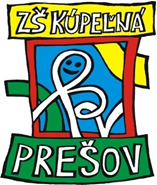 Smernica o kritériách hodnotenia vedomostnej úrovne žiakov v predmetoch ISCED 1 2019Čl. 1Úvodné ustanoveniaInternú smernicu o hodnotení a klasifikácii predmetov ISCED 1 a ISCED 2 vydáva riaditeľka školy v súlade s Metodickým pokynom č.22/2011 na hodnotenie a klasifikáciu žiakov základnej školy č.2011-3121/12824:4-921 platného od 1.mája 2011, zákonom č.245/ 2008 Z. z. o výchove a vzdelávaní a o zmene a doplnení niektorých zákonov a v súlade s Vyhláškou MŠVV a Š SR č.320/2008 Z. z. o základnej škole a o zmene a doplnení niektorých zákonov.Čl.2Ciele hodnotenia vzdelávacích výsledkov žiakovCieľom hodnotenia vzdelávacích výsledkov žiakov v škole je poskytnúť žiakovi a jeho rodičom spätnú väzbu o tom, ako žiak zvládol danú problematiku, v čom má nedostatky, kde má rezervy, aké sú jeho pokroky. Súčasťou hodnotenia je tiež povzbudenie do ďalšej práce, návod, ako postupovať pri odstraňovaní nedostatkov. Cieľom je zhodnotiť prepojenie vedomostí so zručnosťami a spôsobilosťami. Učitelia budú dbať na to, aby prostredníctvom hodnotenia nerozdeľovali žiakov na úspešných a neúspešných. Hodnotenie sa bude riadiť kritériami, prostredníctvom ktorých sa bude sledovať vývoj žiaka. Pri hodnotení učebných výsledkov žiakov so špeciálnymi výchovno-vzdelávacími potrebami sa bude brať do úvahy možný vplyv zdravotného znevýhodnenia žiaka na jeho školský výkon.Hodnotenie a klasifikáciu žiakov so špeciálnymi výchovno-vzdelávacími potrebami realizovať podľa (Metodický pokyn č. 22/2011 na hodnotenie žiakov základnej školy). Príloha č. 2: Zásady hodnotenia žiaka so zdravotným znevýhodnením začleneného v základnej škole.Budeme odlišovať hodnotenie spôsobilostí od hodnotenia správania.Čl. 3Systém hodnotenia1. Systém hodnotenia je rozdelený na dve časti: Systém hodnotenie prospechu pre I. stupeň - (ISCED 1) Systém hodnotenia prospechu pre II. stupeň - (ISCED 2) 2. Systém hodnotenia správania žiakov – v zmysle Metodických pokynov. Systémom hodnotenia sa riadia všetci pedagogickí zamestnanci. So systémom hodnotenia sú oboznámení všetci žiaci školy, rodičia, a je zverejnený na internetovej stránke školy www.zskuppo.sk (časť Školské dokumenty).3. Pri hodnotení výsledkov práce žiaka sa postupuje v súlade s výchovno-vzdelávacími požiadavkami vzdelávacích programov, požiadavkami na rozvoj všeobecných kompetencií, učebnými plánmi, učebnými osnovami a štandardami. Vo výchovno-vzdelávacom procese sa uskutočňuje priebežné a súhrnné hodnotenie. -  priebežné hodnotenie – hodnotenie čiastkových výsledkov a prejavov žiaka - súhrnné hodnotenie – uskutočňuje sa na konci 1. a 2. polroka v šk. roku a má čo najobjektívnejšie zhodnotiť úroveň vedomostí v danom predmete, pričom sa prihliada na systematickosť práce počas celého obdobia Metódy, formy a prostriedky získavania podkladov na hodnotenie výchovno-vzdelávacích výsledkov žiakov: -  sústavné sledovanie výkonu a pripravenosti žiaka na vyučovanie     -  počas celého roka priebežne hodnotiť známkou alebo pochvalou aktivitu žiakov     -  práca na dobrovoľných úlohách, tvorivosť a vlastné námety žiakov na spestrenie         vyučovacích hodín Hodnotenie má pôsobiť konštruktívne a povzbudzujúco, má byť zamerané na pozitívnu motiváciu, orientuje sa na pozitívne stránky schopností žiakov. Jeho význam spočíva v kladnej motivácii detí k ďalšiemu vzdelávaniu                                                                                                          KRITÉRIA                                                                                                                                    NA HODNOTENIE VÝCHOVNO-VZDELÁVACICH VÝSLEDKOV PRE ISCED 1Predmet:  Slovenský jazyk a literatúra                                Ročník:    1. Prospech žiaka vo vyučovacom predmete Slovenský jazyk a literatúra hodnotíme slovne týmito stupňami:a) dosiahol veľmi dobré výsledky              (100 % - 80 %),b) dosiahol dobré výsledky                        (  79 % - 55 %),c) dosiahol uspokojivé výsledky                (  54 % - 30 %),d) dosiahol neuspokojivé výsledky            (menej ako 29 %).Stupeň-  dosiahol veľmi dobré výsledkyŽiak  je tvorivý a iniciatívny, uplatňuje vlastné nápady, je otvorený voči novým podnetom, dokáže vyjadriť veku primerané postoje, ovláda poznatky, pojmy a zákonitosti podľa učebných osnov. Žiak vie vyhľadávať a využívať informácie, uplatňovať osvojené kľúčové kompetencie, dokáže hľadať vlastné riešenia, účinne organizuje svoju prácu a je schopný samostatne pracovať po predchádzajúcom návode  učiteľa. Číta s porozumením súvislé texty. V presnosti a úplnosti požadovaných poznatkov a pojmov a vo vzťahu medzi nimi má nepodstatné medzery. Osvojené poznatky a zručnosti aplikuje pri riešení teoretických a praktických úloh samostatne s minimálnymi odchýlkami. Jeho ústny aj písomný prejav je správny, výstižný. Grafický prejav je estetický. Výsledky jeho činností sú veľmi dobré, originálne.Stupeň-  dosiahol dobré výsledkyŽiak sa snaží byť tvorivý, iniciatívny, ovláda poznatky, pojmy a zákonitosti podľa učebných osnov a vie  ich využívať. Má osvojené schopnosti, ktoré s miernou podporou učiteľa aplikuje pri intelektuálnych, motorických, praktických a iných činnostiach. Osvojenú slovnú zásobu dokáže používať pri komunikácii, hodnotení javov a zákonitostí samostatne alebo s menšími podnetmi učiteľa. Číta s porozumením, občas potrebuje usmernenie. Jeho ústny aj písomný prejav je menej presný a výstižný. Grafický prejav je estetický, bez väčších nepresností. Kvalita výsledkov činností žiaka je dobrá.Stupeň - dosiahol uspokojivé výsledkyŽiak nerozširuje svoju tvorivosť, chýba mu iniciatívnosť, priemerne si osvojuje poznatky a zákonitosti podľa učebných osnov. Pri riešení teoretických aj praktických úloh sa vyskytujú nedostatky. Je nesamostatný pri využívaní poznatkov, zdržanlivý pri vyjadrovaní svojich postojov. Čítať s porozumením dokáže len s pomocou učiteľa. Jeho ústny a písomný prejav má v správnosti, presnosti a výstižnosti nedostatky. Grafický prejav je málo estetický. Žiak často potrebuje usmernenie svojej práce.Stupeň-  dosiahol neuspokojivé výsledkyŽiak si neosvojil vedomosti a zákonitosti požadované učebnými osnovami, nedokáže ich využívať. Prejavuje slabšie vyjadrovacie schopnosti, nespĺňa kritériá pri riešení teoretických a praktických úloh. Je nesamostatný pri využívaní poznatkov, hodnotení javov, nevie svoje vedomosti uplatniť ani na podnet učiteľa. Pri využívaní poznatkov potrebuje sústavnú pomoc. Jeho ústny a písomný prejav má v správnosti , presnosti a výstižnosti podstatné nedostatky, grafický prejav je na nízkej úrovni. Žiak nedokáže uspokojivo pracovať.Metódy, formy a prostriedky  získavania podkladov na hodnotenie 
výchovno-vzdelávacích výsledkov žiakov:sústavné sledovanie výkonu žiaka,pripravenosť na vyučovanie a vypracovanie domácich úloh,aktivita žiakov na vyučovaní ,priebežné hodnotenie ústneho a písomného prejavu žiakov,zručnosť komunikovať, spolupracovať v skupine,tvorivosť.V slovenskom jazyku a literatúre sa v 1. ročníku  bude hodnotiť:poznanie, prečítanie, napísanie  všetkých  písmen slovenskej abecedy písaných aj tlačených tvarov, čítanie hlások, slabík, slov, viet,opis obrázka, tvorenie viet a rozprávanie príbehov podľa série obrázkov, správna intonácia oznamovacej, opytovacej a zvolacej  vety,riešenie úloh na porozumenie textu,orientácia v texte,vymýšľanie príbehu k ilustrácii,prerozprávanie obsahu  textu,vyhľadávanie informácií v texte,plynulé čítanie textu so správnou intonáciou,dokresľovanie obrázkov podľa zadania,odpis a prepis textu, písanie podľa diktovania, pri čítaní rozlišovanie  pojmov: text, riadok, článok, nadpis, poznanie  a použitie  funkcie  interpunkčných znamienok, poznanie  a použitie funkcie slov s de, te, ne, le / di, ti, ni, li.Vyučujúce kladú dôraz na pozitívne hodnotenie žiaka. Žiaci sú priebežne hodnotení pomocou symbolov (pečiatky, obrázky a pod.) s cieľom motivovať žiakov. Žiakov vedieme k sebahodnoteniu.Žiaci  sú ústne skúšaní  z čítania, ktoré je zamerané na  techniku čítania a porozumenie textu. V každom  polroku  bude  každý  žiak  ústne  vyskúšaný  minimálne  4-krát.  Zvládnuté čítanie a písanie sa hodnotí slovným komentárom učiteľa (písomne i ústne), pečiatkou. Kontrolné práce budeme hodnotiť percentuálnou stupnicou slovného hodnotenia. Priebežne budeme zaraďovať  pracovné  listy zamerané  na  čítanie s porozumením  minimálne 
2  PL. Prednes básne budeme hodnotiť minimálne 2- krát za hodnotiace obdobie. 
Kontrolné práce a diktáty:Kontrolné práce budú žiaci 1. ročníka písať 2-krát do roka. Pred ukončením 1. polroka a pred ukončením 2. polroka. Priebežne budeme hodnotiť samostatné vypracovanie pracovných listov po skončení tematických celkov. Kritériá kontroly a hodnotenia diktátov:Počet a zameranie kontrolných diktátov v 1. ročníku ZŠ počet: 1Zameranie: opakovanie učiva z 1. ročníka ZŠ.Rozsah kontrolných diktátov v jednotlivých ročníkoch:1. ročník : 10 –15 plnovýznamových slovžiak bude hodnotený uvedením počtu chýb, slovným komentárom, pečiatkou.
Cvičné diktáty budeme zaraďovať podľa potreby, výsledky zapisovať počtom chýb. Cvičné diktáty budeme zaraďovať podľa potreby, výsledky zapisovať počtom chýb. Počet cvičných diktátov je v kompetencii učiteľa.Predmet: Slovenský jazyk a literatúra Ročník:  2. – 4. Prospech žiaka vo vyučovacom predmete Slovenský jazyk a literatúra sa klasifikuje týmito stupňami:      1 – výborný,      2 – chválitebný,      3 – dobrý,      4 – dostatočný,      5 – nedostatočný.Stupeň 1 (výborný) Žiak ovláda poznatky, pojmy a zákonitosti podľa učebných osnov a vie ich pohotovo využívať pri intelektuálnych, motorických, praktických a iných činnostiach. Samostatne a tvorivo uplatňuje osvojené vedomosti a kľúčové kompetencie pri riešení jednotlivých úloh, hodnotení javov a zákonitostí. Jeho ústny aj písomný prejav je správny, výstižný. Grafický prejav je  estetický. Výsledky jeho činností sú kvalitné až originálne.Stupeň 2 (chválitebný) Žiak ovláda poznatky, pojmy a zákonitosti podľa učebných osnov a  vie ich pohotovo využívať. Má osvojené kľúčové kompetencie, ktoré tvorivo aplikuje pri intelektuálnych, motorických, praktických a iných činnostiach. Uplatňuje osvojené vedomosti a kľúčové kompetencie pri riešení jednotlivých úloh, hodnotení javov a zákonitostí samostatne a kreatívne alebo s menšími podnetmi učiteľa. Jeho ústny aj písomný prejav má občas nedostatky v správnosti, presnosti a  výstižnosti. Grafický prejav je prevažne estetický. Výsledky jeho činností sú kvalitné, bez väčších nedostatkov.Stupeň 3 (dobrý) Žiak má v celistvosti a úplnosti osvojené poznatky, pojmy a zákonitosti podľa učebných osnov a pri ich využívaní má nepodstatné medzery. Má osvojené kľúčové kompetencie, ktoré využíva pri intelektuálnych, motorických, praktických a iných činnostiach s menšími nedostatkami. Na podnet učiteľa uplatňuje osvojené vedomosti a kľúčové kompetencie pri riešení jednotlivých úloh, hodnotení javov a zákonitostí. Podstatnejšie nepresnosti dokáže s učiteľovou pomocou opraviť. V ústnom a písomnom prejave má častejšie nedostatky v správnosti, presnosti, výstižnosti. Grafický prejav je menej estetický. Výsledky jeho činností sú menej kvalitné.Stupeň 4 (dostatočný)Žiak má závažné medzery v celistvosti a úplnosti osvojenia poznatkov a zákonitostí podľa učebných osnov ako aj  v  ich využívaní. Pri riešení teoretických a praktických úloh s uplatňovaním kľúčových kompetencií sa vyskytujú podstatné chyby. Je nesamostatný pri využívaní poznatkov a hodnotení javov. Jeho ústny aj písomný prejav má často v správnosti, presnosti a výstižnosti vážne nedostatky. V kvalite výsledkov jeho činností sa prejavujú omyly, grafický prejav je málo estetický. Vážne nedostatky dokáže žiak s pomocou učiteľa opraviť.Stupeň 5 (nedostatočný)Žiak si neosvojil vedomosti a zákonitosti požadované učebnými osnovami, má v nich závažné medzery, preto ich nedokáže využívať. Pri riešení teoretických a praktických úloh s uplatňovaním kľúčových kompetencií sa vyskytujú značné chyby. Je nesamostatný pri využívaní poznatkov, hodnotení javov, nevie svoje vedomosti uplatniť ani na podnet učiteľa. Jeho ústny a písomný prejav je nesprávny, nepresný. Kvalita výsledkov jeho činností a grafický prejav sú na nízkej úrovni. Vážne nedostatky nedokáže opraviť ani s pomocou učiteľa.Metódy, formy a prostriedky  získavania podkladov na hodnotenie výchovno-vzdelávacích výsledkov žiakov:sústavné sledovanie výkonu žiaka,pripravenosti na vyučovanie a vypracovanie domácich úloh,priebežne hodnotenie práce žiakov známkou, pri ústnych a písomných previerkach,práca na dobrovoľných úlohách, tvorivosť pri vlastných námetoch na spestrenie hodín (napr. projekty žiakov, príprava krížoviek, pracovných zadaní pre spolužiakov),aktivita žiakov na vyučovaní. Písomné previerky a diktátyPísomné previerky budú žiaci 2. – 4. ročníka písať po ukončení tematických celkov,  k polroku a na konci školského roka.Hodnotiaca škála pre písomné previerky a práce.Diktáty  : V 2. – 4.  ročníku žiaci píšu cvičné diktáty, v ktorých vyčísľujeme len počet chýb. Počet cvičných diktátov je v kompetencii učiteľa. Kontrolné diktáty Kontrolné diktáty v 2. ročníku : počet  10Písomné previerky : v 1. polroku  - Vstupná písomná práca ( opakovanie učiva1. ročníka )                                                            po ukončení témy Rozlišovacie znamienka                                                             Polročná písomná práca z učiva 1. polroka                                    v 2. polroku – po ukončení témy Spoluhlásky                 	Výstupná písomná prácaV 2. ročníku sa bude hodnotiť:odpis písaného textu a prepis tlačeného textu,v čítaní sa zameriavame na techniku čítania a porozumenie textu,vypracovanie pracovných listov k gramatickému učivu a čítaniu s porozumením.Kontrolné diktáty v 3. ročníku : počet  10Písomné previerky : v 1. polroku – Opakovanie učiva 2. ročníka ( Vstupná písomná práca)                                                          Abeceda, Delenie slov na slabiky, Obojaké spoluhlásky                                                          Polročná písomná práca z učiva 1. polroka                                   v 2. polroku  - Vybrané slová po b, m, p, r, s, v, z                                                            Výstupná písomná práca                                     V 3. ročníku sa bude hodnotiť:pravopisné cvičenia zamerané na jednotlivé gramatické javy,vypracovanie krátkych slohových prác ( blahoželanie, inzerát, pozvánka, krátky list),v čítaní sa hodnotenie zameriava na techniku čítania a porozumenie textu,vypracovanie pracovných listov k gramatickému učivu a čítaniu s porozumením,reprodukcia čítaného textu.Kontrolné diktáty v 4. ročníku : počet  10Kontrolné diktáty Písomné previerky :  v 1. polroku – Opakovanie učiva 3. ročníka ( Vstupná písomná práca)                         Vybrané slová (Štvrťročná písomná práca)                                                                              Obojaké spoluhlásky , predpony a spodobovanie (Polročná písomná práca) v 2. polroku – Podstatné mená, prídavné mená, zámená ( Trištvrťročná písomná práca )                         opakovanie učiva 4. ročníka ( Výstupná písomná práca)                                                        V 4. ročníku sa bude hodnotiť:pravopisné cvičenia zamerané na jednotlivé gramatické javy.vypracovanie krátkych slohových prác ( opis predmetu, opis osoby, zážitok z prázdnin,v čítaní sa zameriavame na techniku čítania a porozumenie textu,vypracovanie pracovných listov k gramatickému učivu a čítaniu s porozumením,reprodukcia textu podľa osnovy. V počiatočnej fáze učenia sa cudzieho jazyka v primárnom vzdelávaní má hodnotenie žiakov predovšetkým motivačnú a formatívnu funkciu, ide o objavovanie a oboznamovanie sa s jazykom. V začiatočnej fáze skorého vyučovania anglického jazyka hrajú dôležitú úlohu parajazykové (rytmus, intonácia) a nonverbálne (mimika, gestikulácia) prostriedky. V prvom rade má dieťa jazyk zažiť a použiť v komunikácii s partnerom. Hlavný dôraz sa kladie na počúvanie a hovorenie. Pri používaní jazyka sa dieťa oboznámi so štruktúrami jazyka hravou formou. Prospech žiaka vo vyučovacom predmete Anglický jazyk hodnotíme slovne týmito stupňami:dosiahol veľmi dobré výsledkydosiahol dobré výsledkydosiahol uspokojivé výsledkydosiahol neuspokojivé výsledkya) Stupeň  dosiahol veľmi dobré výsledky     - žiak je tvorivý a iniciatívny, uplatňuje vlastné nápady, je otvorený voči novým podnetom,    dokáže vyjadriť veku primerané postoje, ovláda poznatky, pojmy a zákonitosti podľa učebných osnov, vie uplatňovať osvojené kľúčové kompetencie, je schopný samostatne pracovať po predchádzajúcom návode učiteľa, osvojené poznatky a zručnosti aplikuje pri riešení teoretických a praktických úloh, samostatne, s minimálnymi odchýlkami, jeho ústny prejav je správny výstižný a jeho grafický prejav je  estetický, výsledky jeho činností sú veľmi dobré, originálne.b) Stupeň  dosiahol dobré výsledky     - žiak sa snaží byť tvorivý, iniciatívny, ovláda poznatky, pojmy a zákonitosti podľa učebných osnov a vie ich využívať, má osvojené kľúčové kompetencie, ktoré s miernou podporou učiteľa aplikuje pri intelektuálnych, motorických, praktických a iných činnostiach, osvojenú slovnú zásobu dokáže používať pri komunikácii samostatne a kreatívne alebo s menšími podnetmi učiteľa, občas potrebuje usmernenie a motiváciu k ďalšiemu sebazdokonaľovaniu, jeho ústny prejav je menej presný a výstižný, grafický prejav je estetický, bez väčších nepresností, kvalita výsledkov činností žiaka je dobrá. c) Stupeň  dosiahol uspokojivé výsledky     - žiak nerozširuje svoju tvorivosť, chýba mu iniciatívnosť, priemerne si osvojuje poznatky   a zákonitostí podľa učebných osnov, pri riešení teoretických a praktických úloh s uplatňovaním kľúčových kompetencií sa vyskytujú  nedostatky, je nesamostatný pri využívaní poznatkov, zdržanlivý pri vyjadrovaní svojich postojov, jeho ústny prejav má v správnosti, presnosti a výstižnosti nedostatky, grafický prejav je málo estetický, žiak často potrebuje usmernenie svojej práce, kvalita výsledkov jeho činností je uspokojivá.d) Stupeň  dosiahol neuspokojivé výsledky      - žiak si neosvojil vedomosti a zákonitosti požadované učebnými osnovami, prejavuje slabšie vyjadrovacie schopnosti, nespĺňa kritériá pri riešení teoretických a praktických úloh s uplatňovaním kľúčových kompetencií, je nesamostatný pri využívaní poznatkov, hodnotení javov, nevie svoje vedomosti uplatniť ani na podnet učiteľa, pri využívaní poznatkov potrebuje sústavnú pomoc, jeho ústny prejav má v správnosti, presnosti a výstižnosti podstatné nedostatky, grafický prejav je na nízkej úrovni, žiak nedokáže uspokojivo pracovať, kvalita výsledkov jeho činností je neuspokojivá.Metódy hodnotenia: Hodnotenie učiteľom: písomnou formou alebo ústnou formou: cieľom je ohodnotiť vedomosti žiaka a jeho spôsobilosti, pomáhať učiteľom aj žiakom monitorovať pokrok žiaka v učení. Forma a obsah hodnotenia by mali reflektovať skúsenosti žiaka z vyučovania (typy úloh sú žiakom známe z vyučovacieho procesu). Previerky (spôsobom vyfarbovania a krúžkovania)  vo forme testov budú :v 1. polroku po prebratí tematického celku Jeseň – T1, Zima – T2 (polročný), v 2. polroku po tematickom celku Jar – T3, Leto a záverečnom opakovaní – výstupný test. Priebežne počas roka vyučujúce hodnotia ústny prejav alebo prezentačné zručnosti žiakov.Hodnotenie spolužiakmi: má mať motivačnú funkciu, viesť žiakov k väčšej vzájomnej tolerancii a naučiť ich všímať si pozitíva práce spolužiakov, čo môže pozitívne ovplyvniť atmosféru v triede, pretože žiaci sa učia rešpektovať jeden druhého. Sebahodnotenie: rozvíja kognitívne spôsobilosti žiaka, ako je napríklad monitorovanie vlastného pokroku v učení, uvedomovanie si svojich schopností, štýlov učenia a kladenia si vlastných cieľov. Proces hodnotenia prebieha zo začiatku v materinskom jazyku. Medzi najčastejšie metódy sebahodnotenia patria: portfólio, dotazníky, rozhovory s učiteľom a denníky. Portfólio obsahuje sebahodnotiace záznamy, hodnotenie učiteľom a zbierku prác, ktoré žiak vytvorí počas určitého obdobia. Súčasťou portfólia môžu byť písomné práce, kresby, projekty, výsledky praktických cvičení a pod., ktoré si do portfólia vyberá žiak podľa vlastného uváženia. V počiatočnej fáze učenia sa cudzieho jazyka má dieťa jazyk zažiť a použiť v komunikácii s partnerom. Hlavný dôraz sa kladie na počúvanie a hovorenie.V druhom ročníku sa žiaci učia priradiť písaný tvar slova ku obrázku. Pri používaní jazyka sa dieťa oboznamuje so štruktúrami jazyka hravou formou. Prospech žiaka vo vyučovacom predmete Anglický jazyk sa klasifikuje týmito stupňami:Stupeň 1 – výborný ... Žiak ovláda poznatky, pojmy a zákonitosti podľa učebných osnov a vie ich pohotovo využívať.Samostatne a tvorivo uplatňuje osvojené vedomosti  pri riešení jednotlivých úloh. Jeho ústny prejav je správny a výstižný, grafický prejav je estetický. Výsledky jeho činností sú kvalitné, iba s menšími nedostatkami.Stupeň 2 – chválitebný .... Žiak ovláda poznatky, pojmy a zákonitosti podľa učebných osnov a vie ich pohotovo   využívať . Uplatňuje osvojené vedomosti pri riešení jednotlivých úloh samostatne a kreatívne, alebo s menšími podnetmi učiteľa. Jeho ústny prejav má menšie nedostatky v správnosti, presnosti a výstižnosti, grafický  prejav je estetický, bez väčších nepresností. Výsledky jeho činnosti sú kvalitné bez väčších nedostatkov.Stupeň 3 – dobrý ... Ak má žiak v presnosti, celistvosti a úplnosti osvojenia poznatkov, pojmov a zákonitostí   podľa učebných osnov a pri ich využívaní nepodstatné medzery. Má osvojené kľúčové kompetencie , ktoré využíva s menšími nedostatkami alebo na podnet  učiteľa. Podstatnejšie nepresnosti a chyby vie s učiteľovou pomocou opraviť, v ústnom prejave má  nedostatky v správnosti, presnosti a výstižnosti.  Grafický prejav je menej estetický, v kvalite jeho činnosti sú častejšie nedostatky.Stupeň 4 – dostatočný ... Ak má žiak v celistvosti, presnosti a úplnosti osvojenie poznatkov a zákonitosti podľa  učebných osnov, ako pri ich využívaní závažné medzery.Pri riešení teoretických a praktických úloh s uplatňovaním sa vyskytujú podstatné chyby. Je  nesamostatný pri využívaní poznatkov, jeho ústny prejav má v správnosti a výstižnosti  vážne nedostatky. Kvalita jeho výsledkov je plná chýb, grafický prejav je málo estetický. Vážne chyby a nedostatky dokáže odstrániť iba s pomocou učiteľa.Stupeň 5 – nedostatočný  ... Žiak  má neúplne osvojené poznatky a zákonitosti podľa učebných osnov nedokáže riešiť teoretické a praktické úlohy. Je nesamostatný , jeho ústny  prejav je veľmi slabý. Vážne chyby a nedostatky nevie odstrániť ani pomocou učiteľa.             Písomný prejav (formou previerky alebo testu) po prebratí tematického celku podľa päťstupňovej klasifikačnej škály: Hodnotiaca škála pre písomné previerky a práce.Projektové práce sa hodnotia z nasledujúcich oblastí:slovná zásobalingvistická správnosťúprava (písomná, grafická)kreativitaMetódy hodnotenia: Hodnotenie učiteľom: písomnom formou alebo ústnou formou: cieľom je ohodnotiť vedomosti žiaka a jeho spôsobilosti, pomáhať učiteľom aj žiakom monitorovať pokrok žiaka v učení. Forma a obsah hodnotenia by mali reflektovať skúsenosti žiaka z vyučovania (typy úloh sú žiakom známe z vyučovacieho procesu). Previerky v 2. ročníku(spôsobom vyfarbovania, krúžkovania a priraďovania anglických slov ku obrázkom) vo forme písomného testu budú v polroku: vstupný test, po prebratí tematického celku Jeseň – T1, Zima – T2 (polročný), v 2. polroku po tematickom celku Jar – T3, Leto a záverečnom opakovaní – výstupný test. Priebežne počas roka vyučujúce hodnotia ústny prejav alebo prezentačné zručnosti žiakov.Hodnotenie spolužiakmi: má mať motivačnú funkciu, viesť žiakov k väčšej vzájomnej tolerancii a naučiť ich všímať si pozitíva práce spolužiakov, čo môže pozitívne ovplyvniť atmosféru v triede, pretože žiaci sa učia rešpektovať jeden druhého. Sebahodnotenie: rozvíja kognitívne spôsobilosti žiaka, ako je napríklad monitorovanie vlastného pokroku v učení, uvedomovanie si svojich schopností, štýlov učenia a kladenia si vlastných cieľov. Proces hodnotenia prebieha zo začiatku v materinskom jazyku. Medzi najčastejšie metódy sebahodnotenia patria: portfólio, dotazníky, rozhovory s učiteľom a denníky. Portfólio obsahuje sebahodnotiace záznamy, hodnotenie učiteľom a zbierku prác, ktoré žiak vytvorí počas určitého obdobia. Súčasťou portfólia môžu byť písomné práce, kresby, projekty, výsledky testov a pod., ktoré si do portfólia vyberá žiak podľa vlastného uváženia. Ústny prejav v 3. a 4. ročníku bude hodnotený podľa päťstupňovej klasifikačnej škály:Stupeň 1 – výborný ...  - žiak ovláda obsahový a výkonový štandard na 95% - primerane reaguje na podnet, nachádza súvislosti so zadanou témou - k splneniu úlohy pristupuje aktívne a tvorivo - používa správne jazykové prostriedky a téme primeranú bohatú slovnú zásobu - vyjadruje sa plynulo, súvislo, jeho prejav je zrozumiteľný, výslovnosť a intonácia sú     jasné, prirodzené a zrozumiteľné - grafický prejav je estetický - výpoveď je takmer gramaticky správnaStupeň 2 – chválitebný ...   - žiak ovláda obsahový a výkonový štandard na 80%  - primerane reaguje na podnet a správne interpretuje zadanú úlohu  - používa takmer vždy primeranú slovnú zásobu a správne jazykové prostriedky  - prejav prerušuje len zriedkavo kratšími prestávkami, ktoré sú spôsobené menšími     jazykovými nedostatkami - grafický prejav je estetický, bez väčších nepresností - ojedinelé gramatické chyby žiaka neovplyvňujú zrozumiteľnosť prejavu Stupeň 3 – dobrý ...  - žiak ovláda obsahový a výkonový štandard na 55% - žiak reaguje na podnet, jeho prejav je zväčša jasný a súvislý - používa zväčša téme primeranú slovnú zásobu, nedostatky v používaní jazykových      prostriedkov nebránia porozumeniu  - plynulosť a zrozumiteľnosť prejavu sťažujú častejšie krátke prestávky, žiak je schopný       reagovať na otázky a impulzy učiteľa - slovná zásoba je primeraná, žiak používa aj nesprávne výrazy (iba sporadicky opisuje)  - grafický prejav je menej estetický, v kvalite jeho činnosti sú častejšie nedostatky  - gramatické chyby žiaka nasťažujú zrozumiteľnosť prejavu Stupeň 4 – dostatočný ...   - žiak ovláda obsahový a výkonový štandard na 30%  - žiak interpretuje zadanú úlohu len s pomocou učiteľa, prejav je nesúvislý a výpovede nie      sú celkom jasné  - má obmedzenú slovnú zásobu, používa často nesprávne jazykové prostriedky   - reaguje len krátkymi odpoveďami na otázky učiteľa  - slovná zásoba je jednoduchá, ale stále primeraná zadanej téme  - grafický prejav je málo estetický, kvalita jeho výsledkov je plná chýb  - časté gramatické chyby čiastočne ovplyvňujú zrozumiteľnosť prejavuStupeň 5 – nedostatočný  ...   - žiak ovláda obsahový a výkonový štandard na menej ako 30%  - žiak nie je schopný reagovať na podnet, svoje myšlienky nedokáže vyjadriť ani     pomocou učiteľa  - používa nevhodnú slovnú zásobu, nie je schopný vyjadriť sa samostatne a súvislo   - prejav je veľmi krátky, výpovede sú väčšinou nezrozumiteľné, nevie odpovedať na otázky  - neadekvátna a chýbajúca slovná zásoba bráni porozumeniu  - je nesamostatný, vážne chyby a nedostatky nevie odstrániť ani s pomocou učiteľa  - množstvo gramatických chýb znemožňuje porozumeniuKlasifikáciu môžeme obohatiť aj o slovné hodnotenie, a to nasledovným spôsobom: Very good! / Veľmi dobré. Good! / Dobré. Good but you could do better! / Dobré, ale môže to byť aj lepšie. Try harder you can do it! / Usiluj sa viac. Previerky vo forme písomného testu budú v 3.ročníku V 1. polroku po prebratí tematických celkov: vstupný test,     1.- 3. tematický celok – T1,         4.-  6.tematický celok - polročný test – T2, v 2. polroku po tematických celkov    7.- 9.tematický celok – T3,    10.- 11.tematický celok a záverečné opakovanie – výstupný test (spolu 5 testov).Priebežne počas roka vyučujúce hodnotia slovnú zásobu, ústny prejav, manipulačné alebo prezentačné zručnosti žiakov po prebratí každej lekcie.Projekty: Hračky, Moja rodina                Previerky vo forme písomného testu budú vo 4.ročníku v 1. polroku po prebratí tematických celkov: vstupný test,        1.a 2.tematický celok – T1,        3.a 4.tematický celok – T2 ( polročný test), v 2. polroku po tematických celkov:          5.a 6.tematický celok – T3,         7.a 8.tematický celok – T4 a záverečné opakovanie – výstupný test. (spolu 6 testov). Priebežne počas roka vyučujúce hodnotia slovnú zásobu, ústny prejav, manipulačné alebo prezentačné zručnosti žiakov po prebratí každej lekcie.Projekty: Môj deň, Kvety v záhrade, Mesiace a počasie (nepovinné projekty)                Predmet:  Matematika  Ročník:    1.Prospech žiaka vo vyučovacom predmete Matematika hodnotíme slovne týmito stupňami:a) dosiahol veľmi dobré výsledky              (100 % - 80 %),b) dosiahol dobré výsledky                        (  79 % - 55 %),c) dosiahol uspokojivé výsledky                (  54 % - 30 %),d) dosiahol neuspokojivé výsledky            (menej ako 29 %).Stupeň -  dosiahol veľmi dobré výsledkyŽiak  je tvorivý a iniciatívny, uplatňuje vlastné nápady, je otvorený voči novým podnetom, dokáže vyjadriť veku primerané postoje, ovláda poznatky, pojmy a zákonitosti podľa učebných osnov. Žiak vie vyhľadávať a využívať informácie, jeho myslenie je kritické, dokáže hľadať vlastné riešenia, účinne organizuje svoju prácu a je schopný samostatne pracovať po predchádzajúcom návode  učiteľa. Pri riešení úloh pohotovo uplatňuje logické operácie, funkčne využíva matematické vedomosti a zručnosti. V presnosti a úplnosti požadovaných poznatkov a pojmov a vo vzťahu medzi nimi má nepodstatné medzery. Osvojené poznatky a zručnosti aplikuje pri riešení teoretických a praktických úloh samostatne s minimálnymi odchýlkami. Jeho ústny aj písomný prejav je správny, výstižný. Výsledky jeho činnosti sú veľmi dobré.Stupeň  -  dosiahol dobré výsledkyŽiak sa snaží byť tvorivý, iniciatívny, ovláda poznatky, pojmy a zákonitosti podľa učebných osnov a vie  ich využívať. Má osvojené schopnosti, ktoré s miernou podporou učiteľa aplikuje pri intelektuálnych, motorických, praktických a iných činnostiach. Osvojené vedomosti  dokáže používať pri komunikácii, hodnotení javov a zákonitostí samostatne alebo s menšími podnetmi učiteľa. Pri riešení úloh uplatňuje logiku, občas potrebuje usmernenie. Jeho ústny aj písomný prejav je menej presný a výstižný. Kvalita výsledkov činností žiaka je dobrá.
Stupeň  dosiahol uspokojivé výsledkyŽiak nerozširuje svoju tvorivosť, chýba mu iniciatívnosť, priemerne si osvojuje poznatky a zákonitosti podľa učebných osnov. Pri riešení teoretických aj praktických úloh sa vyskytujú nedostatky. Je nesamostatný pri využívaní poznatkov, zdržanlivý pri vyjadrovaní svojich postojov. Riešiť problém dokáže len s pomocou učiteľa. Jeho ústny a písomný prejav má v správnosti, presnosti a výstižnosti nedostatky. Žiak často potrebuje usmernenie svojej práce, kvalita výsledkov je uspokojivá.Stupeň  dosiahol neuspokojivé výsledky           Žiak si neosvojil vedomosti a zákonitosti požadované učebnými osnovami, nedokáže ich využívať. Prejavuje slabšie vyjadrovacie schopnosti, nespĺňa kritériá pri riešení teoretických a praktických úloh. Je nesamostatný pri využívaní poznatkov, hodnotení javov, nevie svoje vedomosti uplatniť ani na podnet učiteľa. Pri využívaní poznatkov potrebuje sústavnú pomoc. Jeho ústny a písomný prejav je na nízkej úrovni. Žiak nedokáže uspokojivo pracovať.Metódy, formy a prostriedky  získavania podkladov na hodnotenie 
výchovno-vzdelávacích výsledkov žiakov:sústavné sledovanie výkonu žiaka,pripravenosť na vyučovanie a vypracovanie domácich úloh,aktivita žiakov na vyučovaní ,priebežné hodnotenie ústneho a písomného prejavu žiakov,spolupráca v skupine,tvorivosť.V matematike sa v 1.ročníku  bude hodnotiť:určovanie a priraďovanie počtu predmetov v obore 0 – 20,orientácia  v číselnom rade od 0 do 20 a znázornenie na číselnej osi,čítanie a písanie čísla od 0 do 20 a jeho grafické znázornenie,porovnávanie čísel a zápis znakmi nerovnosti,riešenie jednoduchej slovnej úlohy pomocou obrázka,správne používanie znakov + a – pri sčítaní a odčítaní,vytvorenie slovnej úlohy na sčítanie a odčítanie,sčítanie a odčítanie v obore do 20 bez prechodu cez 10,riešenie jednoduchej slovnej úlohy v obore do 20 bez prechodu cez 10,rozlišovanie a kreslenie priamych, krivých a uzavretých čiar,rozlišovanie a pomenovanie rovinných geometrických tvarov: kruh, trojuholník, štvorec, obdĺžnik,rozlišovanie a pomenovanie priestorových útvarov: guľa, valec, kocka.Vyučujúce kladú dôraz na pozitívne hodnotenie žiaka. Žiaci sú priebežne hodnotení pomocou symbolov (pečiatky, obrázky a pod.) s cieľom motivovať žiakov. Žiakov vedieme k sebahodnoteniu. V každom  polroku  bude  každý  žiak  ústne  vyskúšaný  minimálne  4-krát.  Zvládnutie sa hodnotí slovným komentárom učiteľa (písomne i ústne), pečiatkou. Kontrolné práce vypracované na konci 1.a 2. polroka budeme hodnotiť percentuálnou stupnicou slovného hodnotenia. Priebežne budeme zaraďovať  pracovné  listy,  minimálne 2  PL za štvrťrok. 
Kontrolné práce:Kontrolné práce budú žiaci 1. ročníka písať 4-krát do roka za každý štvrťrok školského roka. Priebežne budeme hodnotiť samostatné vypracovanie pracovných listov po skončení tematických celkov. Predmet: MatematikaRočník:  2. – 4. Prospech žiaka vo vyučovacom predmete Matematika sa klasifikuje týmito stupňami:      1 – výborný,2 – chválitebný,      3 – dobrý,      4 – dostatočný,      5 – nedostatočný.stupeň 1 – výborný  Žiak ovláda poznatky, pojmy a zákonitosti podľa učebných osnov a vie ich pohotovo využívať pri intelektuálnych, motorických a  praktických činnostiach. Samostatne a tvorivo uplatňuje osvojené vedomosti a kľúčové kompetencie pri riešení jednotlivých úloh, hodnotení javov a zákonitostí. Jeho ústny prejav je správny a výstižný, grafický prejav je estetický. Výsledky jeho činností sú kvalitné, iba s menšími nedostatkami.stupeň 2 – chválitebný Žiak ovláda poznatky, pojmy a zákonitosti podľa učebných osnov a vie ich pohotovo využívať, má osvojené kľúčové kompetencie, ktoré tvorivo aplikuje pri intelektuálnych, motorických a praktických činnostiach. Uplatňuje osvojené vedomosti a kľúčové kompetencie pri riešení jednotlivých úloh, hodnotení javov a zákonitostí samostatne a kreatívne, alebo s menšími podnetmi učiteľa. Jeho ústny aj písomný prejav má menšie nedostatky v správnosti, presnosti a výstižnosti, grafický prejav je estetický, bez väčších nepresností. Výsledky jeho činnosti sú kvalitné bez väčších nedostatkov.stupeň 3 – dobrý  Ak má žiak v presnosti, celistvosti a úplnosti osvojenia poznatkov, pojmov a zákonitostí podľa učebných osnov a pri ich využívaní nepodstatné medzery. Má osvojené kľúčové kompetencie , ktoré využíva pri intelektuálnych, motorických, praktických a iných činnostiach s menšími nedostatkami, na podnet učiteľa uplatňuje osvojené vedomostí a kľúčové kompetencie pri riešení jednotlivých úloh, hodnotení javov a zákonitostí. Podstatnejšie nepresnosti a chyby vie s učiteľovou pomocou opraviť, v ústnom a písomnom prejave má nedostatky v správnosti, presnosti a výstižnosti. Grafický prejav je menej estetický, v kvalite jeho činnosti sú častejšie nedostatky.stupeň 4 – dostatočný  Ak má žiak v celistvosti, presnosti a úplnosti osvojenie poznatkov a zákonitosti podľa učebných osnov, ako pri ich využívaní závažné medzery, pri riešení teoretických a praktických úloh s uplatňovaním kľúčových kompetencií sa vyskytujú podstatné chyby. Je  nesamostatný pri využívaní poznatkov, jeho ústny a písomný prejav má v správnosti a výstižnosti vážne nedostatky. Kvalita jeho výsledkov je plná chýb, grafický prejav je málo estetický. Vážne chyby a nedostatky dokáže iba s pomocou učiteľa odstrániť.stupeň 5 – nedostatočný   Žiak  má neúplne osvojené poznatky a zákonitosti podľa učebných osnov nedokáže riešiť teoretické a praktické úlohy. Je nesamostatný , jeho ústny a písomný prejav je veľmi slabý. Vážne chyby a nedostatky nevie odstrániť ani pomocou učiteľa. Metódy, formy a prostriedky  získavania podkladov na hodnotenie výchovno-vzdelávacích výsledkov žiakov:sústavné sledovanie výkonu žiaka,pripravenosti na vyučovanie a vypracovanie domácich úloh,priebežne hodnotenie práce žiakov známkou, pri ústnych a písomných previerkachpráca na dobrovoľných úlohách, tvorivosť pri vlastných námetoch na spestrenie hodín (napr. projekty žiakov, príprava krížoviek, pracovných zadaní pre spolužiakov),aktivita žiakov na vyučovaní. Písomné previerky Písomné previerky budú žiaci 2. – 4. ročníka písať po ukončení tematického celku, k polroku a na konci školského roka.Hodnotiaca škála pre písomné previerky a práce.Písomné previerky v 2. ročníku : počet  6V 2. ročníku sa bude hodnotiť:počas celého školského roka budú vedomosti žiakov priebežne overované prácami krátkeho rozsahu podľa potreby,práce budú klasifikované. Písomné previerky v 3. ročníku : počet  6V 3. ročníku sa bude hodnotiť:počas celého školského roka budú vedomosti žiakov priebežne overované prácami krátkeho rozsahu podľa potrebypráce budú klasifikované Písomné previerky v 4. ročníku : počet  7V 4. ročníku sa bude hodnotiť:počas celého školského roka budú vedomosti žiakov priebežne overované prácami krátkeho rozsahu podľa potrebypráce budú klasifikované .Predmet: PrvoukaRočník:  1.  Prospech žiaka vo vyučovacom predmete Prvouka hodnotíme v 1. ročníku slovne týmito stupňami:a) dosiahol veľmi dobré výsledky              (100 % - 80 %),b) dosiahol dobré výsledky                        (  79 % - 55 %),c) dosiahol uspokojivé výsledky                (  54 % - 30 %),d) dosiahol neuspokojivé výsledky            (menej ako 29 %).Stupeň -  dosiahol veľmi dobré výsledkyŽiak  je tvorivý a iniciatívny, uplatňuje vlastné nápady, je otvorený voči novým podnetom, dokáže vyjadriť veku primerané postoje, ovláda poznatky, pojmy a zákonitosti podľa učebných osnov. Žiak vie vyhľadávať a využívať informácie, jeho myslenie je kritické, dokáže hľadať vlastné riešenia, účinne organizuje svoju prácu a je schopný samostatne pracovať po predchádzajúcom návode  učiteľa. Pri riešení úloh pohotovo uplatňuje logické operácie. V presnosti a úplnosti požadovaných poznatkov a pojmov a vo vzťahu medzi nimi má nepodstatné medzery. Osvojené poznatky a zručnosti aplikuje pri riešení teoretických a praktických úloh samostatne s minimálnymi odchýlkami. Jeho ústny aj písomný prejav je správny, výstižný. Výsledky jeho činnosti sú veľmi dobré.Stupeň  -  dosiahol dobré výsledkyŽiak sa snaží byť tvorivý, iniciatívny, ovláda poznatky, pojmy a zákonitosti podľa učebných osnov a vie  ich využívať. Má osvojené schopnosti, ktoré s miernou podporou učiteľa aplikuje pri intelektuálnych, motorických, praktických a iných činnostiach. Osvojené vedomosti  dokáže používať pri komunikácii, hodnotení javov a zákonitostí samostatne alebo s menšími podnetmi učiteľa. Pri riešení úloh uplatňuje logiku, občas potrebuje usmernenie. Jeho ústny aj písomný prejav je menej presný a výstižný. Kvalita výsledkov činností žiaka je dobrá.Stupeň - dosiahol uspokojivé výsledkyŽiak nerozširuje svoju tvorivosť, chýba mu iniciatívnosť, priemerne si osvojuje poznatky a zákonitosti podľa učebných osnov. Pri riešení teoretických aj praktických úloh sa vyskytujú nedostatky. Je nesamostatný pri využívaní poznatkov, zdržanlivý pri vyjadrovaní svojich postojov. Riešiť problém dokáže len s pomocou učiteľa. Jeho ústnya písomný prejav má v správnosti, presnosti a výstižnosti nedostatky. Žiak často potrebuje usmernenie svojej práce, kvalita výsledkov je uspokojivá.Stupeň  dosiahol neuspokojivé výsledky            Žiak si neosvojil vedomosti a zákonitosti požadované učebnými osnovami, nedokáže ich  využívať. Prejavuje slabšie vyjadrovacie schopnosti, nespĺňa kritériá pri riešení teoretických a praktických úloh. Je nesamostatný pri využívaní poznatkov, hodnotení javov, nevie svoje vedomosti uplatniť ani na podnet učiteľa. Pri využívaní poznatkov potrebuje sústavnú pomoc. Jeho ústny a písomný prejav je na nízkej úrovni. Žiak nedokáže uspokojivo pracovať.Metódy, formy a prostriedky  získavania podkladov na hodnotenie 
výchovno-vzdelávacích výsledkov žiakov:sústavné sledovanie výkonu žiaka,pripravenosť na vyučovanie a vypracovanie domácich úloh,aktivita žiakov na vyučovaní ,priebežné hodnotenie ústneho a písomného prejavu žiakov,spolupráca v skupine,praktické činnosti a manipulačné zručnosti,tvorivosť.V prvouke sa v 1.ročníku  bude hodnotiť:určovanie  ročných období podľa zmien v prírode,poznávanie druhov stromov na základe listov,rozoznávanie a význam  druhov  ovocia a zeleniny,zaznamenávanie počasia podľa znakov,poznanie  pravidiel stravovania a zásad  osobnej hygieny,ovládanie času - celé hodiny,ovládanie  časti dňa, dni v týždni, mesiacov v roku,rozlišovanie domácich a voľne žijúcich zvierat,určovanie členov rodiny,rozlišovanie skupenstiev a významu vody,určovanie rôznych druhov hmoty.
Priebežne budeme hodnotiť projektové práce, pracovný zošit. Previerky vo forme písomného textu budú   v 1. polroku po tematickom celku ,,Kráľovstvo sveta“  a v 2. polroku po tematickom celku „ Kráľovstvo živočíchov a rastlín „ Žiak bude hodnotený slovným  komentárom a pečiatkou.Prospech žiaka vo vyučovacom predmete Prvouka sa 2. ročníku klasifikuje týmito stupňami:      1 – výborný,      2 – chválitebný,      3 – dobrý,      4 – dostatočný,      5 – nedostatočný.Stupeň 1 (výborný) Žiak ovláda poznatky, pojmy a zákonitosti podľa učebných osnov a vie ich pohotovo využívať pri intelektuálnych, motorických, praktických a iných činnostiach. Samostatne a tvorivo uplatňuje osvojené vedomosti a kľúčové kompetencie pri riešení jednotlivýchúloh, hodnotení javov a zákonitostí. Jeho ústny aj písomný prejav je správny, výstižný. Grafický prejav je  estetický. Výsledky jeho činností sú kvalitné až originálne.Stupeň 2 (chválitebný) Žiak ovláda poznatky, pojmy a zákonitosti podľa učebných osnov a  vie ich pohotovo využívať. Má osvojené kľúčové kompetencie, ktoré tvorivo aplikuje pri intelektuálnych, motorických, praktických a iných činnostiach. Uplatňuje osvojené vedomosti a kľúčové kompetencie pri riešení jednotlivých úloh, hodnotení javov a zákonitostí samostatne a kreatívne alebo s menšími podnetmi učiteľa. Jeho ústny aj písomný prejav má občas nedostatky v správnosti, presnosti a  výstižnosti. Grafický prejav je prevažne estetický. Výsledky jeho činností sú kvalitné, bez väčších nedostatkov.Stupeň 3 (dobrý) Žiak má v celistvosti a úplnosti osvojené poznatky, pojmy a zákonitosti podľa učebných osnov a pri ich využívaní má nepodstatné medzery. Má osvojené kľúčové kompetencie, ktoré využíva pri intelektuálnych, motorických, praktických a iných činnostiach s menšími nedostatkami. Na podnet učiteľa uplatňuje osvojené vedomosti a kľúčové kompetencie pri riešení jednotlivých úloh, hodnotení javov a zákonitostí. Podstatnejšie nepresnosti dokáže s učiteľovou pomocou opraviť. V ústnom a písomnom prejave má častejšie nedostatky v správnosti, presnosti, výstižnosti. Grafický prejav je menej estetický. Výsledky jeho činností sú menej kvalitné.Stupeň 4 (dostatočný)Žiak má závažné medzery v celistvosti a úplnosti osvojenia poznatkov a zákonitostí podľa učebných osnov ako aj  v  ich využívaní. Pri riešení teoretických a praktických úloh s uplatňovaním kľúčových kompetencií sa vyskytujú podstatné chyby. Je nesamostatný pri využívaní poznatkov a hodnotení javov. Jeho ústny aj písomný prejav má často v správnosti, presnosti a výstižnosti vážne nedostatky. V kvalite výsledkov jeho činností sa prejavujú omyly, grafický prejav je málo estetický. Vážne nedostatky dokáže žiak s pomocou učiteľa opraviť.Stupeň 5 (nedostatočný)Žiak si neosvojil vedomosti a zákonitosti požadované učebnými osnovami, má v nich závažné medzery, preto ich nedokáže využívať. Pri riešení teoretických a praktických úloh s uplatňovaním kľúčových kompetencií sa vyskytujú značné chyby. Je nesamostatný pri využívaní poznatkov, hodnotení javov, nevie svoje vedomosti uplatniť ani na podnet učiteľa. Jeho ústny a písomný prejav je nesprávny, nepresný. Kvalita výsledkov jeho činností a grafický prejav sú na nízkej úrovni. Vážne nedostatky nedokáže opraviť ani s pomocou učiteľa.Metódy, formy a prostriedky  získavania podkladov na hodnotenie výchovno-vzdelávacích výsledkov žiakov:sústavné sledovanie výkonu žiaka,pripravenosti na vyučovanie a vypracovanie domácich úloh,priebežne hodnotenie práce žiakov známkou, pri ústnych a písomných previerkach,práca na dobrovoľných úlohách, tvorivosť pri vlastných námetoch na spestrenie hodín (napr. projekty žiakov, príprava krížoviek, pracovných zadaní pre spolužiakov),aktivita žiakov na vyučovaní, tvorba projektových úloh.Písomné previerky Písomné previerky budú žiaci 2. ročníka písať po ukončení tematických celkov. Hodnotiaca škála pre písomné previerky a práce.Kontrolné práce v 2. ročníku : počet  6V 2. ročníku sa bude hodnotiť:ovládanie poznatkov, pojmov a zákonitostí podľa učebných osnovriešenie jednotlivých úloh ústny, grafický a estetický prejavPredmet: Prírodoveda Ročník:  3. – 4. Prospech žiaka vo vyučovacom predmete Prírodoveda sa klasifikuje týmito stupňami:      1 – výborný,      2 – chválitebný,      3 – dobrý,      4 – dostatočný,      5 – nedostatočný.Stupeň 1 (výborný) Žiak ovláda poznatky, pojmy a zákonitosti podľa učebných osnov a vie ich pohotovo využívať pri intelektuálnych, motorických, praktických a iných činnostiach. Samostatne a tvorivo uplatňuje osvojené vedomosti a kľúčové kompetencie pri riešení jednotlivýchúloh, hodnotení javov a zákonitostí. Jeho ústny aj písomný prejav je správny, výstižný. Grafický prejav je  estetický. Výsledky jeho činností sú kvalitné až originálne.Stupeň 2 (chválitebný) Žiak ovláda poznatky, pojmy a zákonitosti podľa učebných osnov a  vie ich pohotovo využívať. Má osvojené kľúčové kompetencie, ktoré tvorivo aplikuje pri intelektuálnych, motorických, praktických a iných činnostiach. Uplatňuje osvojené vedomosti a kľúčové kompetencie pri riešení jednotlivých úloh, hodnotení javov a zákonitostí samostatne a kreatívne alebo s menšími podnetmi učiteľa. Jeho ústny aj písomný prejav má občas nedostatky v správnosti, presnosti a  výstižnosti. Grafický prejav je prevažne estetický. Výsledky jeho činností sú kvalitné, bez väčších nedostatkov.Stupeň 3 (dobrý) Žiak má v celistvosti a úplnosti osvojené poznatky, pojmy a zákonitosti podľa učebných osnov a pri ich využívaní má nepodstatné medzery. Má osvojené kľúčové kompetencie, ktoré využíva pri intelektuálnych, motorických, praktických a iných činnostiach s menšími nedostatkami. Na podnet učiteľa uplatňuje osvojené vedomosti a kľúčové kompetencie pri riešení jednotlivých úloh, hodnotení javov a zákonitostí. Podstatnejšie nepresnosti dokáže s učiteľovou pomocou opraviť. V ústnom a písomnom prejave má častejšie nedostatky v správnosti, presnosti, výstižnosti. Grafický prejav je menej estetický. Výsledky jeho činností sú menej kvalitné.Stupeň 4 (dostatočný)Žiak má závažné medzery v celistvosti a úplnosti osvojenia poznatkov a zákonitostí podľa učebných osnov ako aj  v  ich využívaní. Pri riešení teoretických a praktických úloh s uplatňovaním kľúčových kompetencií sa vyskytujú podstatné chyby. Je nesamostatný pri využívaní poznatkov a hodnotení javov. Jeho ústny aj písomný prejav má často v správnosti, presnosti a výstižnosti vážne nedostatky. V kvalite výsledkov jeho činností sa prejavujú omyly, grafický prejav je málo estetický. Vážne nedostatky dokáže žiak s pomocou učiteľa opraviť.Stupeň 5 (nedostatočný)Žiak si neosvojil vedomosti a zákonitosti požadované učebnými osnovami, má v nich závažné medzery, preto ich nedokáže využívať. Pri riešení teoretických a praktických úloh s uplatňovaním kľúčových kompetencií sa vyskytujú značné chyby. Je nesamostatný pri využívaní poznatkov, hodnotení javov, nevie svoje vedomosti uplatniť ani na podnet učiteľa. Jeho ústny a písomný prejav je nesprávny, nepresný. Kvalita výsledkov jeho činností a grafický prejav sú na nízkej úrovni. Vážne nedostatky nedokáže opraviť ani s pomocou učiteľa.Metódy, formy a prostriedky  získavania podkladov na hodnotenie výchovno-vzdelávacích výsledkov žiakov:sústavné sledovanie výkonu žiaka,pripravenosti na vyučovanie a vypracovanie domácich úloh,priebežne hodnotenie práce žiakov známkou, pri ústnych a písomných previerkach,práca na dobrovoľných úlohách, tvorivosť pri vlastných námetoch na spestrenie hodín (napr. projekty žiakov, príprava krížoviek, pracovných zadaní pre spolužiakov),aktivita žiakov na vyučovaní, tvorba projektových úloh.Písomné previerky Písomné previerky budú žiaci 3. – 4. ročníka písať po ukončení tematického celku. Hodnotiaca škála pre písomné previerky a práce.Kontrolné práce v 3. ročníku : počet  4V 3. ročníku sa bude hodnotiť:ovládanie poznatkov, pojmov a zákonitostí podľa učebných osnovtvorivé uplatňovanie osvojených vedomostí pri riešení jednotlivých úloh práca v skupináchvypracovanie projektových úloh k danému učivu Kontrolné práce v 4. ročníku : počet  5V 4. ročníku sa bude hodnotiť:ovládanie poznatkov, pojmov a zákonitostí podľa učebných osnovtvorivé uplatňovanie osvojených vedomostí pri riešení jednotlivých úloh práca v skupináchvypracovanie projektových úloh k danému učivu Predmet: Vlastiveda Ročník:  3. – 4.Prospech žiaka vo vyučovacom predmete Vlastiveda sa klasifikuje týmito stupňami:      1 – výborný,      2 – chválitebný,      3 – dobrý      4 – dostatočný,      5 – nedostatočný.Stupeň 1 (výborný) Žiak ovláda poznatky, pojmy a zákonitosti podľa učebných osnov a vie ich pohotovo využívať pri intelektuálnych, motorických, praktických a iných činnostiach. Samostatne a tvorivo uplatňuje osvojené vedomosti a kľúčové kompetencie pri riešení jednotlivých úloh, hodnotení javov a zákonitostí. Jeho ústny aj písomný prejav je správny, výstižný. Výsledky jeho činností sú kvalitné až originálne.Stupeň 2 (chválitebný) Žiak ovláda poznatky, pojmy a zákonitosti podľa učebných osnov a  vie ich pohotovo využívať. Má osvojené kľúčové kompetencie, ktoré tvorivo aplikuje pri intelektuálnych, motorických, praktických a iných činnostiach. Uplatňuje osvojené vedomosti a kľúčové kompetencie pri riešení jednotlivých úloh, hodnotení javov a zákonitostí samostatne a kreatívne alebo s menšími podnetmi učiteľa. Jeho ústny aj písomný prejav má občas nedostatky v správnosti, presnosti a  výstižnosti. Výsledky jeho činností sú kvalitné, bez väčších nedostatkov.Stupeň 3 (dobrý) Žiak má v celistvosti a úplnosti osvojené poznatky, pojmy a zákonitosti podľa učebných osnov a pri ich využívaní má nepodstatné medzery. Má osvojené kľúčové kompetencie, ktoré využíva pri intelektuálnych, motorických, praktických a iných činnostiach s menšími nedostatkami. Na podnet učiteľa uplatňuje osvojené vedomosti a kľúčové kompetencie pri riešení jednotlivých úloh, hodnotení javov a zákonitostí. Podstatnejšie nepresnosti dokáže s učiteľovou pomocou opraviť. V ústnom a písomnom prejave má častejšie nedostatky v správnosti, presnosti, výstižnosti. Výsledky jeho činností sú menej kvalitné.Stupeň 4 (dostatočný)Žiak má závažné medzery v celistvosti a úplnosti osvojenia poznatkov a zákonitostí podľa učebných osnov ako aj  v  ich využívaní. Pri riešení teoretických a praktických úloh s uplatňovaním kľúčových kompetencií sa vyskytujú podstatné chyby. Je nesamostatný pri využívaní poznatkov a hodnotení javov. Jeho ústny aj písomný prejav má často v správnosti, presnosti a výstižnosti vážne nedostatky. V kvalite výsledkov jeho činností sa prejavujú omyly. Vážne nedostatky dokáže žiak s pomocou učiteľa opraviť.Stupeň 5 (nedostatočný)Žiak si neosvojil vedomosti a zákonitosti požadované učebnými osnovami, má v nich závažné medzery, preto ich nedokáže využívať. Pri riešení teoretických a praktických úloh s uplatňovaním kľúčových kompetencií sa vyskytujú značné chyby. Je nesamostatný pri využívaní poznatkov, hodnotení javov, nevie svoje vedomosti uplatniť ani na podnet učiteľa. Jeho ústny a písomný prejav je nesprávny, nepresný. Kvalita výsledkov jeho činností je na nízkej úrovni. Vážne nedostatky nedokáže opraviť ani s pomocou učiteľa.Metódy, formy a prostriedky  získavania podkladov na hodnotenie  výchovno-vzdelávacích výsledkov žiakov:sústavné sledovanie výkonu žiaka,pripravenosti na vyučovanie a vypracovanie domácich úloh,priebežne hodnotenie práce žiakov známkou, pri ústnych a písomných previerkach,práca na dobrovoľných úlohách, tvorivosť pri vlastných námetoch na spestrenie hodín (napr. projekty žiakov, príprava krížoviek, tajničiek, hlavolamov pre spolužiakov).Písomné previerky Písomné previerky budú žiaci písať po ukončení tematického celku. Hodnotiaca škála pre písomné previerky a testy.Písomné previerky v 3. ročníku : počet  4V 3. ročníku sa bude hodnotiť:schopnosť vysvetľovať a opisovať jednotlivé javy k daným témam,práca s mapou a plánomorientácia v priestore, v ktorom žijeme (svetové strany),vypracovanie projektov k jednotlivým témam ä Naša obec, doprava, historické pamiatky našej obce, významní rodáci).Písomné previerky vo 4. ročníku : počet  5Vo 4. ročníku sa bude hodnotiť:schopnosť vysvetľovať a opisovať jednotlivé javy k daným témam,práca s mapou,orientácia v priestore, v ktorom žijeme (svetové strany),vypracovanie projektov k jednotlivým témam (Mapa, Chránené územia, Dejiny Slovenska, Mestá Slovenska).Predmet: InformatikaRočník:  3. – 4.Pri hodnotení učiteľ posudzuje učebné výsledky objektívne a primerane náročne, pričom prihliada aj na jeho vynaložené úsilie, svedomitosť, individuálne schopnosti, záujmy.Prospech žiaka vo vyučovacom predmete Informatika sa klasifikuje stupňami:      1 – výborný,      2 – chválitebný,      3 – dobrý,      4 – dostatočný,      5 – nedostatočnýStupeň 1 (výborný) Žiak ovláda poznatky, pojmy a zákonitosti podľa učebných osnov a vie ich pohotovo využívať pri intelektuálnych, motorických, praktických a iných činnostiach. Samostatne a tvorivo uplatňuje osvojené vedomosti a kľúčové kompetencie pri riešení jednotlivých úloh, hodnotení javov a zákonitostí. Jeho ústny aj písomný prejav je správny, výstižný. Výsledky jeho činností sú kvalitné až originálne.Stupeň 2 (chválitebný) Žiak ovláda poznatky, pojmy a zákonitosti podľa učebných osnov a  vie ich pohotovo využívať. Má osvojené kľúčové kompetencie, ktoré tvorivo aplikuje pri intelektuálnych, motorických, praktických a iných činnostiach. Uplatňuje osvojené vedomosti a kľúčové kompetencie pri riešení jednotlivých úloh, hodnotení javov a zákonitostí samostatne a kreatívne alebo s menšími podnetmi učiteľa. Jeho ústny aj písomný prejav má občas nedostatky v správnosti, presnosti a  výstižnosti. Výsledky jeho činností sú kvalitné, bez väčších nedostatkov.Stupeň 3 (dobrý) Žiak má v celistvosti a úplnosti osvojené poznatky, pojmy a zákonitosti podľa učebných osnov a pri ich využívaní má nepodstatné medzery. Má osvojené kľúčové kompetencie, ktoré využíva pri intelektuálnych, motorických, praktických a iných činnostiach s menšími nedostatkami. Na podnet učiteľa uplatňuje osvojené vedomosti a kľúčové kompetencie pri riešení jednotlivých úloh, hodnotení javov a zákonitostí. Podstatnejšie nepresnosti dokáže s učiteľovou pomocou opraviť. V ústnom a písomnom prejave má častejšie nedostatky v správnosti, presnosti, výstižnosti. Výsledky jeho činností sú menej kvalitné.Stupeň 4 (dostatočný)Žiak má závažné medzery v celistvosti a úplnosti osvojenia poznatkov a zákonitostí podľa učebných osnov ako aj  v  ich využívaní. Pri riešení teoretických a praktických úloh s uplatňovaním kľúčových kompetencií sa vyskytujú podstatné chyby. Je nesamostatný pri využívaní poznatkov a hodnotení javov. Jeho ústny aj písomný prejav má často v správnosti, presnosti a výstižnosti vážne nedostatky. V kvalite výsledkov jeho činností sa prejavujú omyly. Vážne nedostatky dokáže žiak s pomocou učiteľa opraviť.Stupeň 5 (nedostatočný)Žiak si neosvojil vedomosti a zákonitosti požadované učebnými osnovami, má v nich závažné medzery, preto ich nedokáže využívať. Pri riešení teoretických a praktických úloh s uplatňovaním kľúčových kompetencií sa vyskytujú značné chyby. Je nesamostatný pri využívaní poznatkov, hodnotení javov, nevie svoje vedomosti uplatniť ani na podnet učiteľa. Jeho ústny a písomný prejav je nesprávny, nepresný. Kvalita výsledkov jeho činností je na nízkej úrovni. Vážne nedostatky nedokáže opraviť ani s pomocou učiteľa.Metódy, formy a prostriedky  získavanie podkladov na hodnotenie 
výchovno-vzdelávacích výsledkov žiakov:sústavné sledovanie výkonu žiaka,priebežné hodnotenie práce žiakov známkou, pri ústnych a praktických  previerkach,práca na dobrovoľných úlohách, tvorivosť pri vlastných námetoch na spestrenie hodín (napr. projekty žiakov), aktivita žiakov na vyučovaní, tvorivosťV informatickej výchove sa v 3.ročníku  bude hodnotiť:ovládanie časti počítača, klikanie myšou a práca s klávesnicou, poriadok v počítači (vytváranie a pomenovanie súborov, triedenie súborov),vedieť sa orientovať v prostredí grafických programov, riešenie  jednoduchých logických úloh, samostatná práca s pečiatkami a rôznymi inými ikonami, kopírovanie, zväčšovanie, zmenšovanie obrázka,úprava textových dokumentov, zásady písania textu, kreslenie v grafickom prostredí, prezentovanie výsledkov vlastnej práce,vyhľadávanie informácií, obrázkov na internete a ich správne použitie, práca s kľúčovým slovom,využitie funkcie vybraných klávesov, využitie tlačiarne, skenera, CD, USB kľúča.
V informatickej výchove sa vo 4.ročníku  bude hodnotiť:ukladanie rôznych informácií do súborov,úprava textových dokumentov, zásady písania textu, kreslenie v grafickom prostredí Tuxpaint, Skicár, RNA,  úprava obrázkov, prezentovanie výsledkov vlastnej práce v programe Word,posielanie a prijímanie jednoduchých listov, využitie adresára, vyhľadávanie informácií, obrázkov na internete a ich správne použitie, práca s kľúčovým slovom, výber vhodnej informácie,riešenie jednoduchých algoritmov v detskom programovacom prostredí,využitie funkcie vybraných klávesov, využitie tlačiarne, skenera, CD, USB kľúča, digitálneho fotoaparátu, ukladanie informácií do súboru, otvorenie, premenovanie, zrušenie súboru, vytváranie a pomenovanie priečinkov, ukladanie do priečinkov,tvorba projektov v PowerPoint.V 3. a 4. ročníku budú žiaci hodnotení minimálne 3 známkami za polrok formou ústnych odpovedí a praktických zručností.Predmet:  Hudobná výchova  Ročník:  1. Charakter hudobnej výchovy vyžaduje hodnotiť postoj žiaka k hudbe, jeho formujúce sa názory na svet, ktorý ho obklopuje, jeho estetické úsudky, snahu vzdelávať sa v hudbe a zlepšovať svoje hudobné prejavy.Dôležitá je motivačná funkcia hodnotenia, a to najmä pri menej nadaných žiakov. Teda aktuálny výkon žiaka hodnotíme vzhľadom na jeho možnosti. Hodnotenie HUV vyžaduje osobný, diferencovaný prístup učiteľa k žiakovi. Ťažiskovou formou hodnotenia je slovné hodnotenie a na základe pozorovania hodnotenie známkou.Podklady na hodnotenie a klasifikáciu výchovno-vzdelávacích výsledkov žiaka získava učiteľ najmä týmito metódami, formami a prostriedkami:sledovaním stupňa rozvoja individuálnych osobnostných predpokladov a nadania,sústavným pozorovaním hudobných prejavov žiaka a jeho pozornosti na vyučovaní –neodporúča sa vyžadovať sólový hudobný výkon žiaka, úroveň hudobných činností sledujemev skupinách,hodnotíme reakcie žiaka na hudbu slovom, pohybom, prípadne výtvarným prejavom,v prípade mimoriadne nadaného alebo zaostalého žiaka rozhovormi so žiakom a zákonnými  zástupcami žiaka. Forma hodnotenia:– ťažiskovou formou hodnotenia je slovné hodnotenie výkonu a vedomosti žiaka na základe pozorovania,Kritériá hodnotenia:Kritériá hodnotenia sú vypracované v súlade s kompetenciami a je potrebné, aby učiteľ pri hodnotení mal tieto kompetencie (uvedené v učebných osnovách predmetu) a ich postupné dosahovanie na zreteli.Učiteľ u žiaka hodnotí primerane veku:a) priebeh vytvárania postojov:– záujem o hudobné činnosti a o hudobné umenie v rámci edukačných úloh,– schopnosť spolupracovať pri kolektívnych hudobných prejavoch a edukačných úlohách,– schopnosť posúdiť svoj výkon (hudobné prejavy a vedomosti) a výkon spolužiakov,b) priebeh získavania zručnosti a spôsobilostí:– žiak spieva na základe svojich dispozícií intonačne čisto, rytmicky presne so zodpovedajúcim výrazom, pritom využíva získané spevácke, intonačne a sluchové zručností a návyky,– orientácia v grafickom zázname jednohlasnej melódie,– hra a tvorba jednoduchých rytmických sprievodov k piesňam na detských hudobných nástrojoch a hrou na telo,– orientácia v znejúcej hudbe na základe dominujúcich výrazových prostriedkov hudby a ich funkcií,– pochopenie veku primeraných hudobných diel a schopnosť zážitky verbalizovať a zdôvodniť,– integrácia a transfer hore uvedených zručnosti a spôsobilostí pri realizácií hudobnodramatických činnosti,– aktivita a prístup k hudobným činnostiam a k poznávaniu umenia,c) priebeh získavania hudobných vedomostí:– vedomosti z oblasti hudobnej kultúry a prvkov hudobnej náuky súvisiacich s preberanými edukačnými úlohami,– poznanie najvýraznejších slovenských folklórnych regiónov, ich typické piesne a tance, slovenské zvykoslovie,– poznanie mien najvýznamnejších slovenských a svetových hudobných skladateľov a ich najznámejšie diela, vedieť ich zaradiť do štýlových období.Orientačný opis naplnenia kritérií vo vzťahu ku škále hodnotenia hudobnej výchovy Stupeň hodnotenia:Dosiahol veľmi dobré výsledkyje usilovný, vytrvalý, pracuje primerane svojmu veku, prevažne samostatne, tvorivo  a pohotovo uplatňuje osvojené zručnosti, vedomosti, návyky v úlohách,úspešne ich rozvíja v skupinovom a individuálnom prejave,dokáže vyjadriť veku primerané postoje, názory na hudobné umenie,individuálny spev nie je podmienkou, pokiaľ sa úspešne a aktívne realizuje v ostatných  hudobných činnostiach.Dosiahol dobré výsledkyje menej samostatný, iniciatívny a tvorivý,menej využíva svoje schopnosti v individuálnom a kolektívnom prejave.chýba mu iniciatívnosť a tvorivosť.je málo aktívny a snaživý, potrebuje sústavnú pomoc a povzbudenie učiteľa.Dosiahol uspokojivé výsledkyžiak realizuje edukačné úlohy na nízkej úrovni bez vlastného vkladu.Dosiahol neuspokojivé výsledkyžiak nespĺňa kritériá.V 1. ročníku sa bude hodnotiť slovne:melodická ozvena, melodizácia textu, mien, riekaniek, určovanie rytmu a tempa,hra na detských hudobných nástrojoch,stvárňovanie hudby pomocou pohybu, tanca,rozlišovanie známych piesní,správne zaspievať 10 piesní.Predmet: Hudobná výchova  Ročník: 2. - 4. Charakter hudobnej výchovy vyžaduje hodnotiť postoj žiaka k hudbe, jeho formujúce sa názory na svet, ktorý ho obklopuje, jeho estetické úsudky, snahu vzdelávať sa v hudbe a zlepšovať svoje hudobné prejavy.Hodnotenie hudobnej výchovy je špecifické, pretože musí zohľadniť špecifický prínos hudobnej výchovy k vzdelanostnému rastu a formovaniu osobnosti žiaka.Dôležitá je motivačná funkcia hodnotenia, a to najmä pri menej nadaných žiakov. Teda aktuálny výkon žiaka hodnotíme vzhľadom na jeho možnosti. Hodnotenie HUV vyžaduje osobný, diferencovaný prístup učiteľa k žiakovi. Ťažiskovou formou hodnotenia je slovné hodnotenie a na základe pozorovania hodnotenie známkou.Podklady na hodnotenie a klasifikáciu výchovno-vzdelávacích výsledkov žiaka získava učiteľ najmä týmito metódami, formami a prostriedkami:sledovaním stupňa rozvoja individuálnych osobnostných predpokladov a nadania,sústavným pozorovaním hudobných prejavov žiaka a jeho pozornosti na vyučovaní –neodporúča sa vyžadovať sólový hudobný výkon žiaka, úroveň hudobných činností sledujemev skupinách,hodnotíme reakcie žiaka na hudbu slovom, pohybom, prípadne výtvarným prejavom,v prípade mimoriadne nadaného alebo zaostalého žiaka rozhovormi so žiakom a zákonnými  zástupcami žiaka. Forma hodnotenia:– ťažiskovou formou hodnotenia je slovné hodnotenie výkonu a vedomosti žiaka na základe pozorovania,– hodnotenie známkou. Nie je nutné známkovať každý výkon žiaka.1 – výborný, 2 – chválitebný, 3 – dobrý, 4 – dostatočný, 5 – nedostatočný. Kritériá hodnotenia:Kritériá hodnotenia sú vypracované v súlade s kompetenciami a je potrebné, aby učiteľ pri hodnotení mal tieto kompetencie (uvedené v učebných osnovách predmetu) a ich postupné dosahovanie na zreteli.Učiteľ u žiaka hodnotí primerane veku:a) priebeh vytvárania postojov:– záujem o hudobné činnosti a o hudobné umenie v rámci edukačných úloh,– schopnosť spolupracovať pri kolektívnych hudobných prejavoch a edukačných úlohách,– schopnosť posúdiť svoj výkon (hudobné prejavy a vedomosti) a výkon spolužiakov,b) priebeh získavania zručnosti a spôsobilostí:– žiak spieva na základe svojich dispozícií intonačne čisto, rytmicky presne so zodpovedajúcim výrazom, pritom využíva získané spevácke, intonačne a sluchové zručností a návyky,– orientácia v grafickom zázname jednohlasnej melódie,– hra a tvorba jednoduchých rytmických sprievodov k piesňam na detských hudobných nástrojoch a hrou na telo,– orientácia v znejúcej hudbe na základe dominujúcich výrazových prostriedkov hudby a ich funkcií,– pochopenie veku primeraných hudobných diel a schopnosť zážitky verbalizovať a zdôvodniť,– integrácia a transfer hore uvedených zručnosti a spôsobilostí pri realizácií hudobnodramatických činnosti,– aktivita a prístup k hudobným činnostiam a k poznávaniu umenia,c) priebeh získavania hudobných vedomostí:– vedomosti z oblasti hudobnej kultúry a prvkov hudobnej náuky súvisiacich s preberanými edukačnými úlohami,– poznanie najvýraznejších slovenských folklórnych regiónov, ich typické piesne a tance, slovenské zvykoslovie,– poznanie mien najvýznamnejších slovenských a svetových hudobných skladateľov a ich najznámejšie diela, vedieť ich zaradiť do štýlových období.Orientačný opis naplnenia kritérií vo vzťahu ku škále hodnotenia hudobnej výchovy. Stupeň hodnotenia:Výbornýje usilovný, vytrvalý, pracuje primerane svojmu veku, prevažne samostatne, tvorivo  a pohotovo uplatňuje osvojené zručnosti, vedomosti, návyky v úlohách,úspešne ich rozvíja v skupinovom a individuálnom prejave,dokáže vyjadriť veku primerané postoje, názory na hudobné umenie,individuálny spev nie je podmienkou, pokiaľ sa úspešne a aktívne realizuje v ostatných  hudobných činnostiach.Chválitebnýje menej samostatný, iniciatívny a tvorivý,menej využíva svoje schopnosti v individuálnom a kolektívnom prejave.Dobrýchýba mu iniciatívnosť a tvorivosť.je málo aktívny a snaživý, potrebuje sústavnú pomoc a povzbudenie učiteľa.Dostatočnýžiak realizuje edukačné úlohy na nízkej úrovni bez vlastného vkladu.Nedostatočnýžiak nespĺňa kritériá.V 2. ročníku sa bude hodnotiť:rozpoznať hodnoty nôt – štvrťová, osminová, polová, celá, zahrať jednoduché rytmické motívy pozostávajúce z hodnôt štvrťových , polových nôtreagovať správne pohybom na hudbu,dokázať vystihnúť náladu piesní a počúvanej hudby,rozpoznať 3 hudobné skladby a ich autorov po viacnásobnom vypočutí,správne zaspievať 12 piesní , hier so spevom a hymnu SR.V 3. ročníku sa bude hodnotiť:rozpoznať hodnoty nôt – štvrťová, osminová, polová, celá a ich pomlčky,poznať tónový systém, pomenovanie nôt (c1 – c2 ),chápať a používať pojmy: takt, prízvuk, piano, forte, husľový kľúč, tvorivo rytmizovať a tvoriť jednoduché sprievody na detských hudobných nástrojoch,reagovať správne pohybom na hudbu,dokázať vystihnúť náladu piesní a počúvanej hudby,rozpoznať 4 hudobné skladby a ich autorov po viacnásobnom vypočutí,sluchovo rozlíšiť hudbu podľa žánru a vyjadriť rozdiely medzi nimi,správne zaspievať 12 piesní , hier so spevom a hymnu SR.Vo 4. ročníku sa bude hodnotiť:Poznať a správne realizovať hodnoty nôt (štvrťová, osminová, štvrťová s bodkou, polová, celá a ich pomlčky,poznať tónový systém, pomenovanie nôt (c1 – c2 ),chápať a používať pojmy: takt, prízvuk, piano, forte, husľový kľúč, 2/4, 4/4,3/4 takt,tvorivo rytmizovať a tvoriť jednoduché sprievody na detských hudobných nástrojoch,správne chodiť a pochodovať podľa hudby, reagovať na zmeny tempa a dynamiky,taktovať v 2/4 a 3/4 takte,pohybom vyjadriť náladu hudby,rozpoznať 4 hudobné skladby a ich autorov po viacnásobnom vypočutí,čisto a rytmicky presne zaspievať 12 piesní a dvojhlasný kanón.Predmet: Telesná výchovaRočník:   1. Za základné ukazovatele hodnotenia  a klasifikácie žiaka považujeme:Vplyv  telesnej  výchovy  na  zlepšenie jeho zdravia, pohybovej gramotnosti a výkonnosti, telesnej zdatnosti. Vzťah žiaka k telovýchovnej činnosti. Záujem o pohybové aktivity a to nielen v čase povinného vyučovania, ale aj mimo  neho.Úroveň a zmeny telesnej zdatnosti a všeobecnej pohybovej výkonnosti s prihliadnutím na individuálne predpoklady žiaka.Získané poznatky z telesnej výchovy a športu.Rozvoj telesných, pohybových a funkčných schopností žiaka, najmä rozvoj zdravotne orientovanej telesnej zdatnosti a pohybovej výkonnosti s prihliadnutím na individuálne predpoklady žiaka.Proces učenia sa, osvojovania, zdokonaľovania a upevňovania pohybových zručností a teoretických vedomostí.1. Všeobecné kritéria hodnotenia TSV Hlavným kritériom hodnotenia je individuálne zlepšenie v pohybových zručnostiach, vedomostiach, psychomotorických schopnostiach, v snahe o podanie lepších  výkonov, ale aj angažovanosť v telesnej výchove.Berie sa ohľad najmä  na aktivitu, snahu, samostatnosť a tvorivosť žiaka.Podstatným kritériom klasifikácie je úroveň všeobecnej pohybovej výkonnosti a zvládnutia základného učiva vrátane poznatkov. Vzťah žiakov k telesnej výchove sa hodnotí podľa úsilia, disciplinovanosti a ďalších vlastností osobnosti a podľa rozsahu a kvality záujmovej telesnej a športovej výchovy a športu.Ak žiak na hodine necvičí, musí mať ospravedlnenie buď od lekára  alebo od  zákonného zástupcu.Ak žiak na hodine necvičí a má ospravedlnenie, musí sa hodiny zúčastniť. Ak sa tak nestane, učiteľ je povinný dať žiakovi neospravedlnenú hodinu.Žiak je povinný nosiť si úbor na cvičenie, ktorý zodpovedá  podmienkam hodiny           ( cvičenie v telocvični a na školskom dvore ).O klasifikačnom stupni rozhoduje učiteľ, ktorý vyučuje telesnú a športovú výchovu. Pri určovaní stupňa prospechu na konci klasifikačného obdobia sa hodnotí kvalita výsledkov práce a učebné výsledky, ktoré žiak dosiahol za celé klasifikačné obdobie, pričom sa prihliada na systematickosť práce počas celého obdobia. Žiakov klasifikujeme známkami v rozsahu piatich stupňov.Hodnotenie žiaka so zdravotným znevýhodnením sa uskutočňuje v súlade so ,,Zásadami hodnotenia žiaka so zdravotným znevýhodnením začleneného v základnej škole“.Pri hodnotení učebných výsledkov učiteľ  rešpektuje psychický a fyzický zdravotný stav  žiaka, druh a stupeň zdravotného znevýhodnenia, ak má vplyv na úroveň                          a  výsledky práce žiaka v príslušnom predmete.Učiteľ posudzuje učebné výsledky žiaka objektívne a primerane náročne, pričom prihliada aj na jeho vynaložené úsilie, svedomitosť,  individuálne schopnosti, záujmy . Pri hodnotení učebných výsledkov žiaka kladie dôraz na jeho individuálne schopnosti, ktoré sú základom jeho pracovnej a sociálnej integrácie.Žiak zaradený do telesnej a športovej výchovy oslabených sa klasifikuje. Pri čiastočnom oslabení alebo pri úľavách odporúčaných lekárom sa žiak klasifikuje                     s prihliadnutím na jeho zdravotný stav. Oslobodení žiaci, ktorí nie sú zaradení do oddelení zdravotne oslabených žiakov, sa klasifikujú z učiva povoleného lekárom. Hodnotenia žiakov  1. ročníka :Telesnú výchovu v prvom ročníku hodnotíme slovne.Hodnotenie má predovšetkým pozitívne motivovať žiaka, má brať ohľad na jeho schopnosti a možnosti, rozlišuje osobitosti chlapcov a dievčat, aplikujú sa v ňom tradičné  druhy športov a cvičení. Sleduje sa športové správanie , aktivita , kladný prístup k pohybovým aktivitám , prístup k plneniu povinností (nosenie cvičebných úborov) .Na hodnotenie pohybového  prejavu a pohybových  zručností  používame štyri stupne slovného hodnotenia.Stupeň - Veľmi dobré výsledkyŽiak ovláda poznatky, pojmy a zákonitosti podľa učebných osnov. Uplatňuje vlastné nápady, je otvorený voči novým podnetom, dokáže vyjadriť veku primerané postoje. Je iniciatívny, schopný samostatne pracovať po predchádzajúcom návode učiteľa. V presnosti požadovaných poznatkov, faktov, pojmov a pohybov  má nepodstatné medzery. Osvojené poznatky a zručnosti aplikuje pri riešení teoretických a praktických úloh samostatne, s minimálnymi odchýlkami. Výsledky jeho činností sú veľmi dobré.Stupeň – Dobré výsledkyŽiak je iniciatívny, ovláda poznatky, pojmy a zákonitosti podľa učebných osnov. Osvojené poznatky s miernou podporou učiteľa aplikuje pri intelektuálnych, motorických a praktickýchčinnostiach. Občas potrebuje usmernenie a motiváciu. Jeho ústny prejav  je menej presný a výstižný. Kvalita výsledkov činností žiaka je dobrá.Stupeň – Uspokojivé výsledkyŽiak  si priemerne  osvojuje poznatky a zákonitosti podľa učebných osnov. Žiak nerozširuje svoju tvorivosť, chýba mu iniciatívnosť. Pri riešení teoretických a praktických úloh sa vyskytujú nedostatky. Je nesamostatný, pri využívaní poznatkov, zdržanlivý pri vyjadrovaní svojich postojov, podlieha stereotypu. . Často potrebuje usmernenie, kvalita výsledkov jeho činností je uspokojivá.Stupeň – Neuspokojivé výsledkyŽiak si neosvojil vedomosti a zákonitosti požadované učebnými osnovami. Nespĺňa kritéria pri riešení praktických úloh. Je nesamostatný pri využívaní poznatkov. Nevie svoje vedomosti uplatniť ani na podnet učiteľa,  potrebuje sústavnú pomoc. Jeho ústny prejav má podstatné nedostatky. Kvalita výsledkov jeho činností je neuspokojivá.V 1. ročníku sa bude hodnotiť:Správne pomenovanie a uplatnenie poradových cvičení - (rad, zástup, dvojrad..).Správne technické prevedenie rytmických cvičení, motívov v rôznych obmenách.Správnu techniku manipulácie s náčiním v rôznych polohách - (kotúľanie, hádzanie, chytanie, odrážanie, hod, prihrávka..).Prevedenie základných akrobatických cvičení  v rôznych obmenách (stoj, sed, ľah, kľak, drep preval vzad, ľah vznesmo).Aplikácia a dodržiavanie dohodnutých pravidiel hry - (držanie lopty, pravidlá hry, hrací priestor, kapitán, rozhodca).Správne technické prevedenie tanečných krokov(tanečné kroky -jednokročka, dvojkročka... ).Hodnotenie a klasifikácia sa uskutočňuje so zreteľom na individualitu žiaka, fyziologické predispozície, motorickú docilitu, kondičné a koordinačné schopnosti žiaka.V procese hodnotenia učiteľ uplatňuje primeranú náročnosť, pedagogický takt voči žiakovi, rešpektuje práva dieťaťa a humánne sa správa voči žiakovi.Predmet: Telesná výchova Ročník:  2.- 4. Za základné ukazovatele hodnotenia  a klasifikácie žiaka považujeme:Vplyv  telesnej  výchovy  na  zlepšenie jeho zdravia, pohybovej gramotnosti a výkonnosti, telesnej zdatnosti.Vzťah žiaka k telovýchovnej činnosti. Záujem o pohybové aktivity a to nielen v čase povinného vyučovania, ale aj mimo neho.Úroveň a zmeny telesnej zdatnosti a všeobecnej pohybovej výkonnosti s prihliadnutím na individuálne predpoklady žiaka.Získané poznatky z telesnej výchovy a športu.Rozvoj telesných, pohybových a funkčných schopností žiaka, najmä rozvoj zdravotne orientovanej telesnej zdatnosti a pohybovej výkonnosti s prihliadnutím na individuálne predpoklady žiaka.Proces učenia sa, osvojovania, zdokonaľovania a upevňovania pohybových zručností a teoretických vedomostí.1. Všeobecné kritéria hodnotenia TSV Hlavným kritériom hodnotenia je individuálne zlepšenie v pohybových zručnostiach, vedomostiach, psychomotorických schopnostiach, v snahe o podanie lepších  výkonov, ale aj angažovanosť v telesnej výchove.Berie sa ohľad najmä  na aktivitu, snahu, samostatnosť a tvorivosť žiaka.Podstatným kritériom klasifikácie je úroveň všeobecnej pohybovej výkonnosti a zvládnutia základného učiva vrátane poznatkov. Vzťah žiakov k telesnej výchove sa hodnotí podľa úsilia, disciplinovanosti a ďalších vlastností osobnosti a podľa rozsahu a kvality záujmovej telesnej a športovej výchovy a športu.Ak žiak na hodine necvičí, musí mať ospravedlnenie buď od lekára  alebo od  zákonného zástupcu.Ak žiak na hodine necvičí a má ospravedlnenie, musí sa hodiny zúčastniť. Ak sa tak nestane, učiteľ je povinný dať žiakovi neospravedlnenú hodinu.Žiak je povinný nosiť si úbor na cvičenie, ktorý zodpovedá  podmienkam hodiny           ( cvičenie v telocvični a na školskom dvore ).O klasifikačnom stupni rozhoduje učiteľ, ktorý vyučuje telesnú a športovú výchovu. Pri určovaní stupňa prospechu na konci klasifikačného obdobia sa hodnotí kvalita výsledkov práce a učebné výsledky, ktoré žiak dosiahol za celé klasifikačné obdobie, pričom sa prihliada na systematickosť práce počas celého obdobia. Žiakov klasifikujeme známkami v rozsahu piatich stupňov.Kvalifikačné stupne:S t u p e ň   1   (výborný) Žiak si osvojil hodnotenú pohybovú činnosť tak, že ju vykonáva technicky správne, účelne, rytmicky. Orientuje sa v priestore, má správne držanie tela, pohyb v súlade s hudbou. V pohybovej činnosti preukazuje samostatnosť, tvorivosť. V hre je iniciatívny, dodržiava pravidlá a účelne uplatňuje osvojené herné činnosti. Vedomosti žiaka sú celistvé a presné Uplatňuje ich samostatne pri riešení úloh. Má aktívny vzťah k telovýchovnej, športovej                                   a turistickej činnosti a záujem o vlastné telesné zdokonaľovanie. Je aktívny v mimoškolskej                a športovej činnosti. S t u p e ň  2  (chválitebný)Žiak vykonáva pohyb – s drobnými chybami v technike, ale účelne, plynule, rytmicky. Orientuje sa v priestore, v držaní telá má malé nedostatky podobne ako vo vyjadrení hudby pohybom. V hre je kolektívny a zriedka porušuje pravidlá hry. Žiakove vedomosti sú v podstate celistvé a presné ( s nie významnými chybami). Uplatňuje ich s malou pomocou učiteľa pri riešení pohybových úloh. S t u p e ň  3  (dobrý) Žiak vykonáva pohyb s väčšími chybami v technike nie vždy účelne, v priestore sa chybne orientuje. Porušuje plynulosť a rytmus pohybu a jeho súlad s hudbou. Má väčšie nedostatky                  v držaní tela, pohyb vykonáva s malou pomocou alebo v uľahčených podmienkach. Čiastočne napodobňuje ostatných. V hre je málo pohotový, neiniciatívny, málo kolektívny a často porušuje pravidlá. Vedomosti žiaka majú medzery a chyby. Pri ich uplatňovaní potrebuje pomoc učiteľa. K telovýchovnej činnosti má nevyhranený postoj. Stupeň  4 (dostatočný) Žiak pohyb vykonáva s veľkými technickými chybami, alebo len čiastočne, resp. ho vykonáva s veľkou pomocou učiteľa. Veľmi zle sa orientuje v priestore, silne porušuje plynulosť a rytmus pohybu, ako aj jeho súlad s hudbou. V hre je zväčša nepohotový, netvorivý, pasívny, nekolektívny a porušuje pravidlá. Vedomosti žiaka majú vážne medzery     a chyby. Žiak ich vie uplatniť len pri riešení ľahkých úloh a s pomocou učiteľa. Jeho postoj k telesnej výchove je negatívny. S t u p e ň  5 (nedostatočný) Žiakove vedomosti sú veľmi medzerovité, nesústavné, chybné. Žiak sa ani nepokúsi vykonávať pohyb alebo vykoná iný pohyb. Nie je schopný hrať v kolektíve. Žiak vôbec neprejavuje úsilie plniť uložené úlohy na hodinách telesnej výchovy. Má negatívny postoj                     k hodinám telesnej výchovy so snahou vyhnúť sa tejto činnosti. Hodnotenie žiaka so zdravotným znevýhodnením sa uskutočňuje v súlade so ,,Zásadami hodnotenia žiaka so zdravotným znevýhodnením začleneného v základnej škole“.Pri hodnotení učebných výsledkov učiteľ  rešpektuje psychický a fyzický zdravotný stav  žiaka, druh a stupeň zdravotného znevýhodnenia, ak má vplyv na úroveň                          a  výsledky práce žiaka v príslušnom predmete.Učiteľ posudzuje učebné výsledky žiaka objektívne a primerane náročne, pričom prihliada aj na jeho vynaložené úsilie, svedomitosť,  individuálne schopnosti, záujmy . Pri hodnotení učebných výsledkov žiaka kladie dôraz na jeho individuálne schopnosti, ktoré sú základom jeho pracovnej a sociálnej integrácie.Žiak zaradený do telesnej a športovej výchovy oslabených sa klasifikuje. Pri čiastočnom oslabení alebo pri úľavách odporúčaných lekárom sa žiak klasifikuje                     s prihliadnutím na jeho zdravotný stav. Oslobodení žiaci, ktorí nie sú zaradení do oddelení zdravotne oslabených žiakov, sa klasifikujú z učiva povoleného lekárom.V 2. ročníku sa bude hodnotiť:Správne pomenovanie poradových cvičení realizovaných vo výučbe (rad, zástup, základné povely poradovej prípravy).Správna technika manipulácie s náčiním a správna technika herných činností - (kotúľanie, hádzanie, chytanie, odrážanie, švihadlo, preskoky, krúženie, odraz).Správne technické prevedenie základných akrobatických cvičení - (váľanie bokom, preval, stoj, vztyk, ľah vznesmo).Správne pomenovanie časti tela a základné polohy tela.Správne technické prevedenie skoku z miesta, kotúľa vpred.Správna technika herných činností jednotlivca v realizovaných hrách - (pravidlá hry, hrací priestor, kapitán, rozhodca, súper).Rešpektovanie a aplikovanie dohodnutých herných  pravidiel   (prihrávky, driblovanie, spracovanie a chytanie lopty, pravidlá).Správne technické prevedenie rytmických cvičení, motívov v rôznych obmenách.Pokúsiť sa vyšplhať -  (tyč, rúčkovanie,   spúšťanie,  príraz, zhyb).Správne technické prevedenie hodu kriketovou loptičkou-(uchopenie, hod).V 3. ročníku sa bude hodnotiť :Správne predvedenie základných lokomócií, poradových cvičení a atletických disciplín - (dvojradu, zástupu, družstva, skupín, na čiaru, do priestoru; pokyny – končiť, pozor, pohov, vpravo/vľavo vbok, drep, vztyk.Správne predvedenie bežeckej abecedy, základy správnej techniky behov, skokov, hodov.Aplikovanie a rešpektovanie dohodnutých pravidiel hry. Poznať správnu techniku herných činností jednotlivca – (prihrávky, driblovanie, spracovanie a chytanie lopty, pravidlá).Správne technické predvedenie základných lokomócií i základných akrobatických cvičení v rôznych obmenách – (stoj na lopatkách, kotúľ vpred, kotúľ vpred s obmenami, kotúľ vzad, kotúľ vzad s obmenami).Prevedenie tanečných prvkov  na rôzne hudobné motívy a témy.Pomenovanie hier realizovaných vo výučbe. Aplikácia a dodržiavanie dohodnutých pravidiel hry. Uplatňovanie správnej techniky manipulácie s náčiním - (vybíjaná, basketbal, futbal).Vo  4. ročníku sa bude hodnotiť :Správne pomenovanie  poradových  cvičení realizovaných vo výučbe - (rad, zástup, družstvo, základné povely poradovej prípravy).Správne pomenovanie hier a herných činností. Dodržiavanie dohodnutých  pravidiel, uplatnenie správnej techniky manipulácie s náčiním –(lopta, loptičky, švihadlá, kruhy, lietajúci tanier, tenisové, bedmintonové rakety, pravidlá hry, hráč, spoluhráč, súper, kapitán, rozhodca).Správne pomenovanie tanečných krokov. Rytmika, zákl. druhy tancov, tanečný krok, motív.Správne technické prevedenie skoku do diaľky z miesta, s rozbehom-(skok, žinenka, mostík).Pomenovanie hier a  herných činností jednotlivca. Aplikácia a dodržiavanie dohodnutých pravidiel hry – (pohybová hra, hráč, spoluhráč, súper, kapitán, rozhodca, pravidlá hry, útok, útočník, obrana, obranca).Správne pomenovanie a prevedenie gymnastických cvičení, ich uplatnenie v hrách, súťažiach - (kotúľ vpred, kotúľ vzad, stoj na lopatkách, šplh ).Správne pomenovanie a technické prevedenie jednotlivých prvkov bežeckej abecedy- (chôdza, beh, lifting, skipping, zakopávanie, poskoky, práca rúk, nôh).Správne pomenovanie a technické prevedenie štartu a rýchleho behu – (chôdza, beh ,štart, cieľ).Správne technické prevedenie hodu kriketovou loptičkou –( uchopenie, hod).Hodnotenie a klasifikácia sa uskutočňuje so zreteľom na individualitu žiaka, fyziologické predispozície, motorickú docilitu, kondičné a koordinačné schopnosti žiaka.V procese hodnotenia učiteľ uplatňuje primeranú náročnosť, pedagogický takt voči žiakovi, rešpektuje práva dieťaťa a humánne sa správa voči žiakovi.Predmet: Pracovné  vyučovanie  Ročník:  3. a 4. ročníkV rámci novej koncepcie vyučovania pracovnej výchovy na ZŠ, zavádzame v rámci obsahovej prestavby školstva spôsob hodnotenia a klasifikácie žiaka známkami.Na hodnotenie ústneho  prejavu a pohybových zručností  používame päťstupňovú klasifikačnú škálu:Stupeň 1 – výborný Žiak ovláda poznatky, pojmy a zákonitosti podľa učebných osnov a vie ich pohotovo využívať pri intelektuálnych, motorických, praktických činnostiach. Samostatne a tvorivo uplatňuje osvojené vedomosti  pri riešení jednotlivých úloh, hodnotení javov a zákonitostí. . Jeho  grafický prejav je estetický. Výsledky jeho činností sú kvalitné, iba s menšími nedostatkami.Stupeň 2 – chválitebný Žiak ovláda poznatky, pojmy a zákonitosti podľa učebných osnov a vie ich pohotovo využívať  pri intelektuálnych, motorických a praktických činnostiach. Uplatňuje osvojené vedomosti pri riešení jednotlivých úloh, hodnotení javov a zákonitostí samostatne a kreatívne, alebo s menšími podnetmi učiteľa. Jeho  grafický prejav je estetický, bez väčších nepresností. Výsledky jeho činností sú kvalitné, bez väčších nedostatkov.Stupeň 3 – dobrýŽiak má  v presnosti, celistvosti a úplnosti osvojenia poznatkov, pojmov a zákonitostí podľa učebných osnov a pri ich využívaní nepodstatné medzery. Má osvojené kľúčové kompetencie , ktoré využíva pri intelektuálnych, motorických, praktických činnostiach s menšími nedostatkami. Na podnet učiteľa uplatňuje osvojené vedomosti pri riešení jednotlivých úloh, hodnotení javov a zákonitostí. Podstatnejšie nepresnosti a chyby vie s učiteľovou pomocou opraviť. Výsledky  jeho činnosti sú menej kvalitné.Stupeň 4 – dostatočný Žiak má závažné medzery  v celistvosti a úplnosti osvojenie poznatkov a zákonitostí podľa učebných osnov ako aj v  ich využívaní. Pri riešení teoretických a praktických úloh s uplatňovaním sa vyskytujú podstatné chyby. Je  nesamostatný pri využívaní poznatkov, hodnotení javov. Kvalita jeho výsledkov je plná chýb. Vážne chyby a nedostatky dokáže iba s pomocou učiteľa odstrániť.Stupeň 5 – nedostatočný Žiak  má neúplne osvojené poznatky a zákonitosti podľa  učebných  osnov. Má v nich závažné medzery, preto ich nedokáže využívať. Pri riešení  teoretických a praktických úloh má značné chyby. Je nesamostatný . Vážne chyby a nedostatky nevie odstrániť ani pomocou učiteľa. Zdroje hodnotenia :pozitívny vzťahu k práci a zodpovednosť za kvalitu svojich i spoločných výsledkov práce,osvojenie základných pracovných zručností a návykov z rôznych pracovných oblastí, správna organizácia a plánovanie práce, používanie vhodných nástrojov, náradia a pomôcok pri práci i v bežnom živote,vytrvalosť a sústavnosť pri plnení zadaných úloh,  uplatňovanie tvorivosti a vlastných nápadov pri pracovnej činnosti a vynakladanie úsilia na dosiahnutie kvalitného výsledku,poznávanie okolitého sveta,  nové postoje vo vzťahu k práci človeka, technike a životnému prostrediu,chápanie práce ako príležitosti k sebarealizácii, sebavzdelávaniu a k rozvíjaniu podnikateľského prostredia,orientácia v rôznych oboroch ľudskej činnosti, formách fyzickej a duševnej práce, a osvojenie potrebných poznatkov a zručností pre ďalšiu životnú a profesijnú orientáciu, rešpektovanie environmentálnych hodnôt a chápanie recyklácie materiálov                                            a produktov.Predmet: Výtvarná výchova Ročník: 1.Prospech žiaka vo vyučovacom predmete Výtvarná výchova sa v 1.ročníku hodnotí slovne. Obsah slovného komentára nemá obsahovať negatívne, odsudzujúce výroky, nemá pôsobiť deštruktívne, ale vždy konštruktívne a povzbudzujúco. Má byť zameraný na pozitívnu motiváciu k ďalšiemu vzdelávaniu , činnosti s prihliadnutím na individuálne predpoklady žiaka. Hodnotenie má byť jasné, výstižne, žiak má rozumieť obsahu hodnotenia.Na hodnotenie ústneho, grafického, písomného prejavu a manipulačných zručností  používame štvorstupňovú škálu  :1. dosiahol veľmi dobré výsledky,2. dosiahol dobré výsledky,3. dosiahol uspokojivé výsledky,4. dosiahol neuspokojivé výsledky.stupeň – dosiahol veľmi dobré výsledkyŽiak  je tvorivý a iniciatívny, uplatňuje vlastné nápady, je otvorený voči novým podnetom, dokáže vyjadriť veku primerané postoje, ovláda poznatky, pojmy a zákonitosti podľa učebných osnov. Žiak vie vyhľadávať a využívať informácie, jeho myslenie je kritické, dokáže hľadať vlastné riešenia, účinne organizuje svoju prácu a je schopný samostatne pracovať po predchádzajúcom návode  učiteľa.  Grafický prejav je estetický.stupeň – dosiahol dobré výsledkyŽiak sa snaží byť tvorivý, iniciatívny, ovláda poznatky, pojmy a zákonitosti podľa učebných osnov a vie  ich využívať. Má osvojené schopnosti, ktoré s miernou podporou učiteľa aplikuje pri intelektuálnych, motorických, praktických a iných činnostiach. Osvojenú slovnú zásobu dokáže používať pri komunikácii, hodnotení javov a zákonitostí samostatne alebo s menšími podnetmi učiteľa. Grafický prejav je estetický, bez väčších nepresností.stupeň  - dosiahol uspokojivé výsledkyŽiak nerozširuje svoju tvorivosť, chýba mu iniciatívnosť, priemerne si osvojuje poznatky a zákonitosti podľa učebných osnov. Pri riešení teoretických aj praktických úloh sa vyskytujú nedostatky. Je nesamostatný pri využívaní poznatkov, zdržanlivý pri vyjadrovaní svojich postojov.  Grafický prejav je málo estetický. Žiak často potrebuje usmernenie svojej práce.stupeň – dosiahol neuspokojivé výsledkyŽiak si neosvojil vedomosti a zákonitosti požadované učebnými osnovami, nedokáže ich využívať. Prejavuje slabšie vyjadrovacie schopnosti, nespĺňa kritériá pri riešení teoretických a praktických úloh. Je nesamostatný pri využívaní poznatkov, hodnotení javov, nevie svoje vedomosti uplatniť ani na podnet učiteľa. Pri využívaní poznatkov potrebuje sústavnú pomoc. Žiak nedokáže uspokojivo pracovať.Čo má žiak zvládnuť v jednotlivých ročníkoch:1.ročník: tvoriť rôzne typy stôp, rôzne druhy línií, škvŕn, odtlačkov, bodov, textúr  na ploche i v modelovacej hmote, vyjadriť plošný a priestorový  tvar a obrys podľa fantázie, predstavy, i (voľne) podľa videnej skutočnosti – s nárokmi na približnú proporcionalitu, dopĺňať neúplné tvary, zmnožovať tvary, vkladať tvar z rozmanitých prvkov, konštruovať novotvar, vyjadriť  farebný ton zobrazeného tvaru, predmetu vo vzťahu k videnej  skutočnosti aj podľa predstavy a fantázie, používať základné farebné kontrasty, vedome umiestňovať tvar (motív) v rôznych častiach plochy, vyjadriť rytmus a pohyb prostriedkami kresby, maľby, grafiky, vyjadriť základnú vizuálnu symetriu a asymetriu, zvládnuť základné operácie s mierkou / veľkosťou zobrazených tvarov (vzťah väčšie – menšie, vedľa seba – za /pred sebou..., zvládnuť základné motorické  úkony (narábanie) s rôznymi nástrojmi (ceruza, štetec, pero, fixky, uhlík, drievko, nožnice, šablóna), vytvárať stopy alebo tvary priamym telesným dotykom (rukou, prstami), kresliť prostredníctvom linky a jednoduchého šrafovania, zvládnuť technické základy usporiadania a miešania farieb na palete i na obraze, vyfarbovať tvar, plochu viacerými spôsobmi prostredníctvom štetcového rukopisu (roztieranie, zapúšťanie), zvládnuť jednoduché konštrukčno-technické úkony s materiálmi (krčenie, zohýbanie, trhanie, strihanie, skladanie, vrstvenie a pod.), zvládnuť základy modelovania predmetných tvarov, otláčania do modelovacej hmoty, zvládnuť základné operácie na počítači, pomenovávať primerane veku postupy a výsledky vlastnej výtvarnej činnosti – motorické akcie, gesta a procesy (trhanie, krčenie, skladanie, strihanie, rezanie, lepenie, viazanie, vkladanie, balenie, opísať jednoduché technické postupy, voliť primerane veku motívy na vyjadrenie zadaných (zvolených) námetov, interpretovať psychickú charakteristiku výrazu zobrazeného motívu (smutný, veselý, nahnevaný, sklamaný,...),  používať významové kontrasty motívov (napr. interpretácia zlého a dobrého...), kategorizovať predmety podľa základných znakov (veľkosť, farebnosť, tvarová podobnosť), priraďovať, zmnožovať, preskupovať, spájať a rozpájať prvky na základe zvolených kritérií, cieľavedome umiestňovať zobrazovane prvky vo formáte, posudzovať rozdielnosti a príbuznosti farieb (tónov a odtieňov), hľadať a pokúšať sa charakterizovať syntestické vzťahy (farba a tvar voči tónom hudby, chutiam, vôňam a pachom), hľadať tvarové a funkčne analógie medzi živými organizmami a architektúrou, dizajnom.Predmet: Výtvarná výchovaRočník: 2. – 4. Prospech žiaka vo vyučovacom predmete Výtvarná výchova sa v 2.- 4.ročníku klasifikuje nasledovne:a) hodnotenie písomného prejavu formou testu, minimálne raz za polrok, na základe stupnice:stupeň 1 – výborný ..............  100 – 90 % správnych odpovedístupeň 2 – chválitebný .........   89 – 75 %  správnych odpovedístupeň 3 – dobrý ..................    74 – 50 %  správnych odpovedí stupeň 4 – dostatočný ..........    49 – 30 %  správnych odpovedístupeň 5 – nedostatočný .......    29 –  0 %  správnych odpovedíb) hodnotenie ústneho prejavu  a manipulačných zručností, minimálne raz za mesiac, na základe stupnice:stupeň 1 – výbornýstupeň 2 – chválitebný stupeň 3 – dobrý stupeň 4 – dostatočný stupeň 5 – nedostatočný.stupeň 1 Žiak ovláda poznatky, pojmy a zákonitosti podľa učebných osnov a vie ich pohotovo využívať pri intelektuálnych, motorických, praktických činnostiach. Samostatne a tvorivo uplatňuje osvojené vedomosti  pri riešení jednotlivých úloh, hodnotení javov a zákonitostí. Jeho ústny prejav je správny a výstižný, grafický prejav je estetický. Výsledky jeho činností sú kvalitné až originálne, iba s menšími nedostatkami.stupeň 2Žiak ovláda poznatky, pojmy a zákonitosti podľa učebných osnov a vie ich pohotovo využívať  pri intelektuálnych, motorických a praktických činnostiach. Uplatňuje osvojené vedomosti pri riešení jednotlivých úloh, hodnotení javov a zákonitostí samostatne a kreatívne, alebo s menšími podnetmi učiteľa. Jeho ústny aj písomný prejav má menšie nedostatky v správnosti, presnosti a výstižnosti, grafický prejav je estetický, bez väčších nepresností. Výsledky jeho činnosti sú kvalitné bez väčších nedostatkov.stupeň 3 Ak má žiak v presnosti, celistvosti a úplnosti osvojenia poznatkov, pojmov a zákonitostí podľa učebných osnov a pri ich využívaní nepodstatné medzery. Má osvojené kľúčové kompetencie, ktoré využíva pri intelektuálnych, motorických, praktických činnostiach s menšími nedostatkami, na podnet učiteľa uplatňuje osvojené vedomostí a kľúčové kompetencie pri riešení jednotlivých úloh, hodnotení javov a zákonitostí. Podstatnejšie nepresnosti a chyby vie s učiteľovou pomocou opraviť, v ústnom a písomnom prejave má nedostatky v správnosti, presnosti a výstižnosti. Grafický prejav je menej estetický, v kvalite jeho činnosti sú častejšie nedostatkystupeň 4Ak má žiak v celistvosti, presnosti a úplnosti osvojenie poznatkov a zákonitosti podľa učebných osnov, ako pri ich využívaní závažné medzery, pri riešení teoretických a praktických úloh s uplatňovaním sa vyskytujú podstatné chyby. Je  nesamostatný pri využívaní poznatkov, jeho ústny a písomný prejav má v správnosti a výstižnosti vážne nedostatky. Kvalita jeho výsledkov je plná chýb, grafický prejav je málo estetický. Vážne chyby a nedostatky dokáže iba s pomocou učiteľa odstrániťstupeň 5 Žiak  má neúplne osvojené poznatky a zákonitosti podľa učebných osnov nedokáže riešiť teoretické a praktické úlohy. Je nesamostatný , jeho ústny a písomný prejav je veľmi slabý. Vážne chyby a nedostatky nevie odstrániť ani pomocou učiteľa. Hodnotenie sa zameriava hlavne na kreativitu, originalitu a zručnosť pri práci žiakov. Informuje žiaka správnymi formami o jeho pokroku, vedie ho k správnemu sebahodnoteniu ako i k hodnoteniu spolužiakov. Žiaci sami vytvárajú výstavy a galérie prác. Klasifikácia je doplnená priebežným slovným hodnotením, ktoré má formatívnu a motivačnú funkciu.Čo má žiak zvládnuť v jednotlivých ročníkoch:2.ročník:	kresliť rôzne čiary, vytvoriť z nich obrázok, porovnať výraz pomocou farieb, navrhnúť rozvrhnutie geometrických tvarov v priestore, vymodelovať  rôzne telesá, vytvoriť obrázok opakovaným kopírovaním obrysu, vytvoriť obraz z prírodných materiálov, vytvoriť fantastický portrét, vymyslieť písmo, vytvoriť obrázok vystrihovaním a lepením (strihať po čiare).3.ročník: nakresliť obrázok z geometrických tvarov, vymodelovať a poskladať postavičku z geometrických tvarov, vytvárať rôzne odtiene farieb, kopírovať cez papier, poskladať novotvar z obrysov, porovnávať tvary, nakresliť zátišie, zobraziť obrázkami príbeh, zabaliť predmet do papiera, vyrobiť odliatok zo sadry, nakresliť bludisko, dotvoriť chýbajúcu časť obrázka, nakresliť scénu z obľúbenej rozprávky, dokáže vyrobiť jednoduchú bábku, nakresliť dom, vytvoriť z odpadového materiálu, navrhnúť erb, vytvoriť rôzne značky, vytvoriť obrázok na PC podľa pokynov, vymodelovať zo slova obrázok, pracovať s textom na PC, nakresliť hudobný nástroj na základe identifikácie počutého zvuku, pracovať s nástrojmi pri práci s voskom, namaľovať krajinu podľa fotografie, doplniť maľbou časť fotografie.  4.ročník:	vytvoriť kompozíciu z geometrických tvarov,  komponovať – vedome umiestňovať tvar,  vyjadriť plošný a priestorový tvar a obrys podľa fantázie, vytvoriť farebný tón zobrazeného tvaru, zvládnuť základné operácie s mierkou, vyrývať do plastelíny, vytvoriť masku, vytvoriť komiks, vyjadriť rytmus kresbou, vytvoriť logo, spolupracovať na výrobe divadelných kulís, vytvoriť plagát, nakresliť ilustráciu k povesti, vytvoriť obrázok odtláčaním špagátu, odtláčať rôzne materiály, nakresliť krčah, vytvoriť medailu, kresliť podľa pokynov.Systém hodnotenia bol prerokovaný na zasadnutí metodického združenia 1. – 4. ročníka zo dňa 27.8.2019  a schválený na pedagogickej rade dňa   2. septembra 2019. Systém hodnotenia nadobúda účinnosť 2. septembra 2019. Jeho platnosť je neobmedzená, zmeny sa budú uskutočňovať dodatkami k tomuto dokumentu.Percentuálna úspešnosťZnámka100% - 90%189%  - 75%274%  - 50%349%  - 30%429%  -  0%5Počet chýbZnámka0 - 213 - 425 - 738 - 10411 a viac5Kontrolný diktátZameranie kontrolného diktátuZameranie kontrolného diktátuZameranie kontrolného diktátu1.Opakovanie učiva 1. ročníka6.Opakovanie učiva 1. polrok.2.Hláska , písmeno ch, dz, dž.7.Mäkké spoluhlásky.3.Samohláska ä.8.Slabiky di, ti ni, li, de, te, ne, le.4.Dvojhlásky9Vety.5.Tvrdé spoluhlásky.10.Opakovanie učiva 2. ročníka.Kontrolný diktátZameranie kontrolného diktátuZameranie kontrolného diktátuZameranie kontrolného diktátu1.Opakovanie učiva 2. ročníka6.Opakovanie učiva za 1. polrok2.Slová s l, ĺ, r, ŕ.7.Vybrané slová po r, s.3.Vybrané slová po b.8.Vybrané slová po v, z.4.Vybrané slová po m.9.Slovné druhy.5.Vybrané slová po p.10.Opakovanie učiva 3. ročníka.Počet chýbZnámka0 - 112 - 425 - 738 - 10411 a viac5Kontrolný diktátZameranie kontrolného diktátuZameranie kontrolného diktátuZameranie kontrolného diktátu1.Opakovanie učiva 3. ročníka6.Opakovanie učiva za 1. polrok.2.Vybrané slová po b, m.7.Všeobecné a vlastné podstatné mená.3.Vybrané slová po p, r.8.Ohybné slovné druhy.4.Vybrané slová .9.Neohybné slovné druhy.5.Spodobovanie.10.Opakovanie učiva 4. ročníka.Predmet : Anglický jazykRočník : 1.Predmet : Anglický jazykRočník : 2. – 4. ročníkPercentuálna úspešnosťZnámka100% - 90%189%  - 75%274%  - 50%349%  - 30%429%  -  0%5Percentuálna úspešnosťZnámka100% - 90%189%  - 75%274%  - 50%349%  - 30%429%  -  0%5Písomná práca Zameranie 1.Vstupná písomná práca. Sčítanie a odčítanie v obore do 20 bez prechodu cez základ 10 2.Sčítanie a odčítanie prirodzených čísel v obore do 100.  Geometria - Bod, Úsečka, rysovanie úsečky.3.Polročná písomná práca4.Sčítanie a odčítanie prirodzených čísel v obore do 100.  Geometria - Bod, Úsečka, rysovanie úsečky, meranie dĺžky úsečky5.Písomné sčítanie a odčítanie dvojciferných čísel. Počítanie spamäti                      a písomne.6.Záverečná písomná prácaPísomná práca Zameranie 1.Vstupná písomná práca. Opakovanie učiva 2. ročníka2.Násobenie a delenie v obore do 20 .3.Sčítanie a odčítanie v obore do 1000. Geometria – Vytváranie rovinných útvarov- trojuholník, štvorec, obdĺžnik, kruh , kružnica.4.Polročná písomná práca5.Obor čísel do 10 000. Písomné sčítanie a odčítanie. Násobenie a delenie do 100. Geometria – presnosť rysovania, premena jednotiek dĺžky, rysovanie kruhu a kružnice.6.Výstupná písomná práca. Opakovanie učiva 3. ročníka.Písomná práca Zameranie 1.Opakovanie učiva 3. ročníka2.Násobenie a delenie v obore do 1003.Sčítanie a odčítanie v obore do 10 000, Písomné sčítanie a odčítanie, Geometria, Jednotky dĺžky, Premeny jednotiek dĺžky4.Polročná písomná práca5.Násobenie a delenie v obore do 100, zaokrúhľovanie.6.Sčítanie a odčítanie v obore do 10 000, Písomné sčítanie a odčítanie, Geometria, Jednotky dĺžky, Premeny jednotiek dĺžky, rysovanie trojuholníka pomocou kružidla, meranie dĺžky úsečiek, obvod trojuholníka, štvorca a obdĺžnika sčítaním strán. Grafický súčet a rozdiel úsečky, grafy.7.Výstupná písomná práca. Zhrnutie učiva 4. ročníkaPredmet : PrvoukaRočník : 2.Percentuálna úspešnosťZnámka100% - 90%189%  - 75%274%  - 50%349%  - 30%429%  -  0%5Kontrolná prácaZameranie kontrolnej práce1.Spoznávame rastliny2.Spoznávame živočíchy.3.Spoznávame človeka .4.Pôda, voda – spoznávame neživú prírodu.5.Spoznávame Slovensko , cestujeme. 6.Dopravné prostriedky a bezpečnosť na ceste.Percentuálna úspešnosťZnámka100% - 90%189%  - 75%274%  - 50%349%  - 30%429%  -  0%5Kontrolná prácaZameranie kontrolnej práce1.Neživá príroda a skúmame prírodné javy2.Objavujeme ľudské telo.3.Objavujeme živočíchy.4.Objavujeme rastliny a huby.Kontrolná prácaZameranie kontrolnej práce1.Zem, Slnko a hviezdy vo vesmíre2.Ľudské telo – dýchacia, obehová, rozmnožovacia sústava.3.Prírodné spoločenstvá – les, lúka.4.Prírodné spoločenstvá – pole a vodné plochy.5.Chránené rastliny a živočíchy.Percentuálna úspešnosťZnámka100% - 90%189%  - 75%274%  - 50%349%  - 30%429%  -  0%5Písomná previerkaZameranie písomnej previerky1.Obec , doprava v obci , bezpečnosť v doprave v obci.2.Svetové strany, cesta do školy, plán obce.3.Historické pamiatky, významní rodáci, naša obec v povestiach a piesňach.4.Slovensko na mape – pohoria, nížiny, vodstvoPísomná previerkaZameranie písomnej previerky            1.Slovensko na mape.2.Slovensko v minulosti a dnes.3.Od Tatier k Dunaju.4.Od Dunaja po Hornád.5.Od Hornádu po Dunajec. Pamiatky UNESCO.